Supplemental Digital Content 1: PRISMA 2009 checklist.From:  Moher D, Liberati A, Tetzlaff J, Altman DG, The PRISMA Group (2009). Preferred Reporting Items for Systematic Reviews and Meta-Analyses: The PRISMA Statement. PLoS Med 6(6): e1000097. doi:10.1371/journal.pmed1000097 For more information, visit: www.prisma-statement.org. Supplemental Digital Content 2: The Diagnostic Accuracy of Non-invasive Methods to Measure the Intracranial Pressure: an Updated Large-Scale Systematic Review and Meta-AnalysisTable S1. Characteristics of the included studies.Abbreviations; TBI=traumatic brain injury, NR=not reported, IIH=idiopathic intracranial hypertension, SAH=subarachnoid hemorrhage, PTC= pseudotumor cerebri, IVH= intraventricular hemorrhage, ALF=acute liver failure, LP=lumber puncture, IC=intracranial, CVD=cardiovascular disease, RD=retinal detachment, COPD=chronic obstructive pulmonary disease, MC=multicenter.*Mean or median as reported by the included study.**This is the mean of two reported values for two groups as reported by the included study.#According to the QUADAS-2 tool recommendations, if a study is judged as “low” on all domains relating to bias or applicability, then it is appropriate to have an overall judgment of “low risk of bias” or “low concern regarding applicability” for that study while If a study is judged “high” or “unclear” in one or more domains, then it may be judged “at risk of bias” or as having “concerns regarding applicability”137.Table S2. Summary of the diagnostic tests.Abbreviations; NR=not reported, CT=computed tomography, US=ultrasound, ONSD=optic nerve sheath diameter, EVD=external ventricular drain, IP=intraparenchymal, IV=intraventricular, LP=lumbar puncture, DC=decompressive craniectomy, ICP=intracranial pressure, CSF=cerebrospinal fluid, MRI=magnetic resonance imaging, ON=optic nerve, OS=optic sheath, MC=multicenter, SLV=slit-like venrticles, PD= pupillary dilatation, SS=sinus stenosis, SF=scleral flattening.*Mean or median as reported by the paper. Table S3. Risk of bias of the included studies.Abbreviations; MC=multicenter.*According to the QUADAS-2 tool recommendations, if a study is judged as “low” on all domains relating to bias or applicability, then it is appropriate to have an overall judgment of “low risk of bias” or “low concern regarding applicability” for that study while If a study is judged “high” or “unclear” in one or more domains, then it may be judged “at risk of bias” or as having “concerns regarding applicability”137. Table S4. The performance and definition of other methods not included in the analysis.Abbreviations; NR=not reported, CT=computed tomography, US=ultrasound, ONSD=optic nerve sheath diameter, MRI=magnetic resonance imaging, ON=optic nerve, OS=optic sheath, MC=multicenter, DWI=diffusion-weighted magnetic resonance imaging, deformability index=DI, JVP=jugular venous pressure.The search term;("lumbar puncture" OR "external ventricular" OR “extraventricular” OR ventriculostomy OR intraparenchymal OR epidural OR intraventricular OR subdural OR microtransducer OR intraocular OR “resonance” OR “optic nerve” OR ultrasonography OR ultrasound OR ultrasonographic OR transcranial OR doppler OR CT OR fundoscopy OR tomography OR spectroscopy OR velocity OR ophthalmic OR dynamometry OR ophthalmodynamometry OR jugular OR potential OR pupillometry OR otic OR otoacoustic OR acoustic OR electroencephalography OR vibration OR tympanic OR pulsation) AND (invasive OR noninvasive) AND (“intracranial pressure” OR “intracranial hypertension” OR “intracranial tension” OR ICP) AND (sensitivity OR specificity OR AUC OR accuracy OR ROC OR “area under the curve” OR “receiver operating characteristic”)Searching databasesDate of search; 28/August/20191. PubMed
Search: 425 results
("lumbar puncture" OR "external ventricular" OR “extraventricular” OR ventriculostomy OR intraparenchymal OR epidural OR intraventricular OR subdural OR microtransducer OR intraocular OR “resonance” OR “optic nerve” OR ultrasonography OR ultrasound OR ultrasonographic OR transcranial OR doppler OR CT OR fundoscopy OR tomography OR spectroscopy OR velocity OR ophthalmic OR dynamometry OR ophthalmodynamometry OR jugular OR potential OR pupillometry OR otic OR otoacoustic OR acoustic OR electroencephalography OR vibration OR tympanic OR pulsation) AND (invasive OR noninvasive) AND (“intracranial pressure” OR “intracranial hypertension” OR “intracranial tension” OR ICP) AND (sensitivity OR specificity OR AUC OR accuracy OR ROC OR “area under the curve” OR “receiver operating characteristic”)______________
2. ISI (core collection):
210 results, (filter: reviews excluded)
TOPIC: (("lumbar puncture" OR "external ventricular" OR “extraventricular” OR ventriculostomy OR intraparenchymal OR epidural OR intraventricular OR subdural OR microtransducer OR intraocular OR “resonance” OR “optic nerve” OR ultrasonography OR ultrasound OR ultrasonographic OR transcranial OR doppler OR CT OR fundoscopy OR tomography OR spectroscopy OR velocity OR ophthalmic OR dynamometry OR ophthalmodynamometry OR jugular OR potential OR pupillometry OR otic OR otoacoustic OR acoustic OR electroencephalography OR vibration OR tympanic OR pulsation) AND (invasive OR noninvasive) AND (“intracranial pressure” OR “intracranial hypertension” OR “intracranial tension” OR ICP) AND (sensitivity OR specificity OR AUC OR accuracy OR ROC OR “area under the curve” OR “receiver operating characteristic”))http://0810os5cq.1103.y.http.apps.webofknowledge.com.mplbci.ekb.eg/Search.do?product=WOS&SID=F55fAHGakkJGePmvEET&search_mode=GeneralSearch&prID=d8129a45-d0ae-4cd0-a472-3e91c9b9a6cc______________
3. Cochrane
25 results in title/abstract/keywords
("lumbar puncture" OR "external ventricular" OR “extraventricular” OR ventriculostomy OR intraparenchymal OR epidural OR intraventricular OR subdural OR microtransducer OR intraocular OR “resonance” OR “optic nerve” OR ultrasonography OR ultrasound OR ultrasonographic OR transcranial OR doppler OR CT OR fundoscopy OR tomography OR spectroscopy OR velocity OR ophthalmic OR dynamometry OR ophthalmodynamometry OR jugular OR potential OR pupillometry OR otic OR otoacoustic OR acoustic OR electroencephalography OR vibration OR tympanic OR pulsation) AND (invasive OR noninvasive) AND (“intracranial pressure” OR “intracranial hypertension” OR “intracranial tension” OR ICP) AND (sensitivity OR specificity OR AUC OR accuracy OR ROC OR “area under the curve” OR “receiver operating characteristic”)_______________
4. Scopus:
320 results, (filter: reviews and book chapters excluded, total =386)
( TITLE-ABS-KEY ( "lumbar puncture" OR "external ventricular" OR "extraventricular" OR ventriculostomy OR intraparenchymal OR epidural OR intraventricular OR subdural OR microtransducer OR intraocular OR "resonance" OR "optic nerve" OR ultrasonography OR ultrasound ) OR TITLE-ABS-KEY ( ultrasonographic OR transcranial OR doppler OR ct OR fundoscopy OR tomography OR spectroscopy OR velocity OR ophthalmic OR dynamometry OR ophthalmodynamometry OR jugular OR potential OR pupillometry OR otic OR otoacoustic OR acoustic ) OR TITLE-ABS-KEY ( electroencephalography OR vibration OR tympanic OR pulsation ) AND TITLE-ABS-KEY ( invasive OR noninvasive ) AND TITLE-ABS-KEY ( "intracranial pressure" OR "intracranial hypertension" OR "intracranial tension" OR icp ) AND TITLE-ABS-KEY ( sensitivity OR specificity OR auc OR accuracy OR roc OR "area under the curve" OR "receiver operating characteristic" ) ) ( TITLE-ABS-KEY ( "lumbar puncture" OR "external ventricular" OR "extraventricular" OR ventriculostomy OR intraparenchymal OR epidural OR intraventricular OR subdural OR microtransducer OR intraocular OR "resonance" OR "optic nerve" OR ultrasonography OR ultrasound ) OR TITLE-ABS-KEY ( ultrasonographic OR transcranial OR doppler OR ct OR fundoscopy OR tomography OR spectroscopy OR velocity OR ophthalmic OR dynamometry OR ophthalmodynamometry OR jugular OR potential OR pupillometry OR otic OR otoacoustic OR acoustic ) OR TITLE-ABS-KEY ( electroencephalography OR vibration OR tympanic OR pulsation ) AND TITLE-ABS-KEY ( invasive OR noninvasive ) AND TITLE-ABS-KEY ( "intracranial pressure" OR "intracranial hypertension" OR "intracranial tension" OR icp ) AND TITLE-ABS-KEY ( sensitivity OR specificity OR auc OR accuracy OR roc OR "area under the curve" OR "receiver operating characteristic" ) ) AND ( LIMIT-TO ( DOCTYPE , "ar" ) OR LIMIT-TO ( DOCTYPE , "cp" ) OR LIMIT-TO ( DOCTYPE , "ed" ) OR LIMIT-TO ( DOCTYPE , "le" ) OR LIMIT-TO ( DOCTYPE , "no" ) OR LIMIT-TO ( DOCTYPE , "sh" ) OR LIMIT-TO ( DOCTYPE , "Undefined" ) )_______________
5. Embase467 results
((lumbar puncture) OR (external ventricular) OR (extraventricular) OR ventriculostomy OR intraparenchymal OR epidural OR intraventricular OR subdural OR microtransducer OR intraocular OR (resonance) OR (optic nerve) OR ultrasonography OR ultrasound OR ultrasonographic OR transcranial OR doppler OR CT OR fundoscopy OR tomography OR spectroscopy OR velocity OR ophthalmic OR dynamometry OR ophthalmodynamometry OR jugular OR potential OR pupillometry OR otic OR otoacoustic OR acoustic OR electroencephalography OR vibration OR tympanic OR pulsation) AND (invasive OR noninvasive) AND ((intracranial pressure) OR (intracranial hypertension) OR (intracranial tension) OR ICP) AND (sensitivity OR specificity OR AUC OR accuracy OR ROC OR (area under the curve) OR (receiver operating characteristic))________________
________________
Total from ALL databases = 1,447
Duplicates = 565
Without duplicates = 882Other Individual StudiesOther methods, that were not reported enough to be analyzed, included contralateral temporal horn dilatation, cystic subarachnoid space, deformability index (DI), diffusion-weighted magnetic resonance imaging bright spot at the fundus, fractional anisotropy (FA) as well as mean diffusivity of ON, increased ONS-ON ratio, increased perioptic cerebrospinal fluid (CSF), internal jugular vein valve insufficiency, jugular venous pressure, MRI-derived ICP, optical coherence tomography (OCT), resistance index (RI), tympanic membrane displacement (TMD), venous ophthalmodynamometry, and widening of foramen ovale with the DI, increased ONS-ON ratio, FA as well as mean diffusivity of ON, MRI-derived ICP, OCT, RI, and TMD having high sensitivity and/or specificity (Supplemental File 2-Table S4).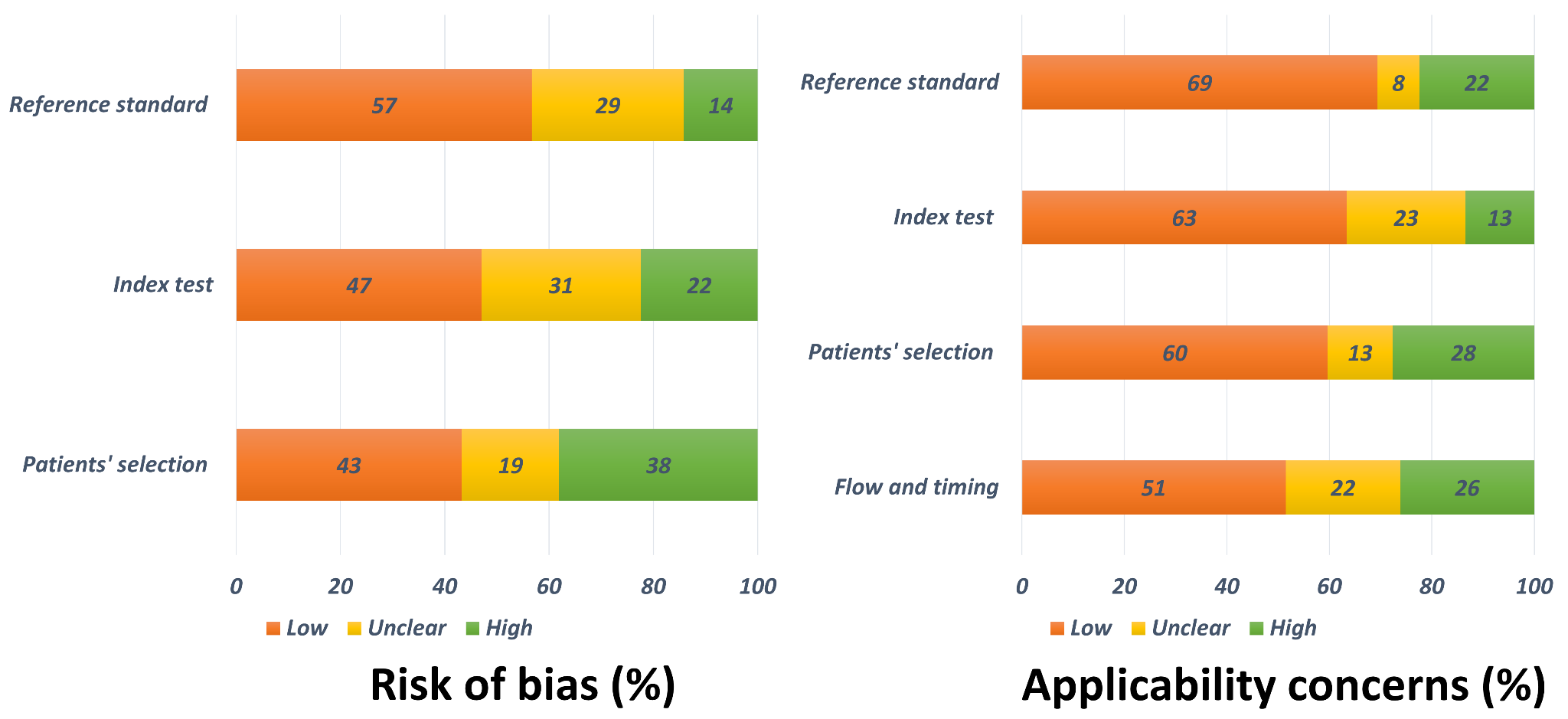 Figure S1. Summary of QUADAS-2 assessments of the 134 included studies.References1.	Abdellatif M, Ghozy S, Kamel MG, et al. Association between exposure to macrolides and the development of infantile hypertrophic pyloric stenosis: a systematic review and meta-analysis. Eur J Pediatr.1-14.2.	Waqas A, Elhady M, Dila KS, et al. Association between maternal depression and risk of infant diarrhea: a systematic review and meta-analysis. Public Health. 2018.3.	Aduayi OS, Asaleye CM, Adetiloye VA, Komolafe EO, Aduayi VA. Optic nerve sonography: A noninvasive means of detecting raised intracranial pressure in a resource-limited setting. J Neurosci Rural Pract. 2015;6(4):563.4.	Agid R, Farb R, Willinsky R, Mikulis D, Tomlinson G. Idiopathic intracranial hypertension: the validity of cross-sectional neuroimaging signs. Neuroradiology. 2006;48(8):521-527.5.	Aiken AH, Hoots J, Saindane A, Hudgins P. Incidence of cerebellar tonsillar ectopia in idiopathic intracranial hypertension: a mimic of the Chiari I malformation. Am J Neuroradiol. 2012;33(10):1901-1906.6.	Albrecht P, Blasberg C, Ringelstein M, et al. Optical coherence tomography for the diagnosis and monitoring of idiopathic intracranial hypertension. J Neurol. 2017;264(7):1370-1380.7.	Alperin NJ, Lee SH, Loth F, Raksin PB, Lichtor T. MR-Intracranial pressure (ICP): a method to measure intracranial elastance and pressure noninvasively by means of MR imaging: baboon and human study. Radiology. 2000;217(3):877-885.8.	Amini A, Eghtesadi R, Feizi AM, et al. Sonographic Optic Nerve Sheath Diameter as a Screening Tool for Detection of Elevated Intracranial Pressure. Emergency. 2013;1(1):15.9.	Amini A, Kariman H, Dolatabadi AA, et al. Use of the sonographic diameter of optic nerve sheath to estimate intracranial pressure. The American journal of emergency medicine. 2013;31(1):236-239.10.	Badri S, Chen J, Barber J, et al. Mortality and long-term functional outcome associated with intracranial pressure after traumatic brain injury. Intensive Care Med. 2012;38(11):1800-1809.11.	Bala R, Banerjee A. A study on ultrasonographic measurement of optic nerve sheath diameter for detecting raised intracranial pressure in intensive care unit patients. Anaesthesia, Pain & Intensive Care. 2017:432-437.12.	Bateman GA. Vascular hydraulics associated with idiopathic and secondary intracranial hypertension. Am J Neuroradiol. 2002;23(7):1180-1186.13.	Bäuerle J, Nedelmann M. Sonographic assessment of the optic nerve sheath in idiopathic intracranial hypertension. J Neurol. 2011;258(11):2014-2019.14.	Beare NA, Kampondeni S, Glover SJ, et al. Detection of raised intracranial pressure by ultrasound measurement of optic nerve sheath diameter in African children. Trop Med Int Health. 2008;13(11):1400-1404.15.	Bershad EM, Anand A, DeSantis SM, et al. Clinical validation of a transcranial Doppler-based noninvasive intracranial pressure meter: a prospective cross-sectional study. World Neurosurg. 2016;89:647-653. e641.16.	Bialer OY, Rueda MP, Bruce BB, Newman NJ, Biousse V, Saindane AM. Meningoceles in idiopathic intracranial hypertension. Am J Roentgenol. 2014;202(3):608-613.17.	Bicakci K, Bicakci S, Aksungur E. Perfusion and diffusion magnetic resonance imaging in idiopathic intracranial hypertension. Acta Neurol Scand. 2006;114(3):193-197.18.	Blaivas M, Theodoro D, Sierzenski PR. Elevated intracranial pressure detected by bedside emergency ultrasonography of the optic nerve sheath. Acad Emerg Med. 2003;10(4):376-381.19.	Blank W, Spring A. Brain death and intraocular pressure. Neurosurg Rev. 1988;11(1):19-23.20.	Brodsky MC, Vaphiades M. Magnetic resonance imaging in pseudotumor cerebri. Ophthalmology. 1998;105(9):1686-1693.21.	Burger R, Duncker D, Uzma N, Rohde V. Decompressive craniotomy: durotomy instead of duroplasty to reduce prolonged ICP elevation. In: Acta Neurochirurgica Supplements. Springer; 2008:93-97.22.	Butros SR, Goncalves LF, Thompson D, Agarwal A, Lee HK. Imaging features of idiopathic intracranial hypertension, including a new finding: widening of the foramen ovale. Acta Radiol. 2012;53(6):682-688.23.	Caffery TS, Perret JN, Musso MW, Jones GN. Optic nerve sheath diameter and lumbar puncture opening pressure in nontrauma patients suspected of elevated intracranial pressure. The American journal of emergency medicine. 2014;32(12):1513-1515.24.	Cardim D, Griesdale DE, Ainslie PN, et al. A comparison of non-invasive versus invasive measures of intracranial pressure in hypoxic ischaemic brain injury after cardiac arrest. Resuscitation. 2019;137:221-228.25.	da Silveira Carvalho GB, de Andrade Matas SL, Idagawa MH, et al. A new index for the assessment of transverse sinus stenosis for diagnosing idiopathic intracranial hypertension. J Neurointerv Surg. 2017;9(2):173-177.26.	Colquhoun I, Burrows E. The prognostic significance of the third ventricle and basal cisterns in severe closed head injury. Clin Radiol. 1989;40(1):13-16.27.	Degnan AJ, Levy LM. Narrowing of Meckel's cave and cavernous sinus and enlargement of the optic nerve sheath in pseudotumor cerebri. J Comput Assisted Tomogr. 2011;35(2):308-312.28.	del Saz-Saucedo P, Redondo-González O, Mateu-Mateu Á, Huertas-Arroyo R, García-Ruiz R, Botia-Paniagua E. Sonographic assessment of the optic nerve sheath diameter in the diagnosis of idiopathic intracranial hypertension. J Neurol Sci. 2016;361:122-127.29.	Delen F, Peker E, Onay M, Altay ÇM, Tekeli O, Togay Işıkay C. The significance and reliability of imaging findings in pseudotumor cerebri. Neuroophthalmology. 2019;43(2):81-90.30.	Donovan JP, Schafer DF, Shaw Jr BW, Sorrell MF. Cerebral oedema and increased intracranial pressure in chronic liver disease. The Lancet. 1998;351(9104):719-721.31.	Ebraheim AM, Mourad HS, Kishk NA, Badr Eldin N, Saad AA. Sonographic assessment of optic nerve and ophthalmic vessels in patients with idiopathic intracranial hypertension. Neurol Res. 2018;40(9):728-735.32.	Farb R, Vanek I, Scott J, Mikulis D, Willinsky R, Tomlinson G. Idiopathic intracranial hypertension: the prevalence and morphology of sinovenous stenosis. Neurology. 2003;60(9):1418-1424.33.	Figaji AA, Zwane E, Fieggen AG, Siesjo P, Peter JC. Transcranial Doppler pulsatility index is not a reliable indicator of intracranial pressure in children with severe traumatic brain injury. Surg Neurol. 2009;72(4):389-394.34.	Firsching R, Müller C, Pauli S-U, Voellger B, Röhl F-W, Behrens-Baumann W. Noninvasive assessment of intracranial pressure with venous ophthalmodynamometry. J Neurosurg. 2011;115(2):371-374.35.	Frumin E, Schlang J, Wiechmann W, et al. Prospective analysis of single operator sonographic optic nerve sheath diameter measurement for diagnosis of elevated intracranial pressure. West J Emerg Med. 2014;15(2):217.36.	Galbraith S, Teasdale G. Predicting the need for operation in the patient with an occult traumatic intracranial hematoma. J Neurosurg. 1981;55(1):75-81.37.	Gass A, Barker G, Riordan-Eva P, et al. MRI of the optic nerve in benign intracranial hypertension. Neuroradiology. 1996;38(8):769-773.38.	Geeraerts T, Launey Y, Martin L, et al. Ultrasonography of the optic nerve sheath may be useful for detecting raised intracranial pressure after severe brain injury. Intensive Care Med. 2007;33(10):1704-1711.39.	Goel RS, Goyal NK, Dharap SB, Kumar M, Gore MA. Utility of optic nerve ultrasonography in head injury. Injury. 2008;39(5):519-524.40.	Golan S, Kurtz S, Mezad-Koursh D, Waisbourd M, Kesler A, Halpern P. Poor correlation between intracranial pressure and intraocular pressure by hand-held tonometry. Clinical ophthalmology (Auckland, NZ). 2013;7:1083.41.	Görkem SB, Doğanay S, Canpolat M, et al. MR imaging findings in children with pseudotumor cerebri and comparison with healthy controls. Childs Nerv Syst. 2015;31(3):373-380.42.	Gupta S, Pachisia A. Ultrasound-measured optic nerve sheath diameter correlates well with cerebrospinal fluid pressure. Neurol India. 2019;67(3):772.43.	Hamani C, Zanetti MV, Pinto FCG, Andrade AF, Ciquini Jr O, Marino Jr R. Intraventricular pressure monitoring in patients with thalamic and ganglionic hemorrhages. Arq Neuropsiquiatr. 2003;61(2B):376-380.44.	Hanafi MG, Verki MM, Parei SN. Ultrasonic assessment of optic nerve sheath to detect increased intracranial pressure. J Med Ultrasound. 2019;27(2):69.45.	Hansen H, Helmke K, Kunze K. Optic nerve sheath enlargement in acute intracranial hypertension. Neuroophthalmology. 1994;14(6):345-354.46.	Hansen H-C, Helmke K. Validation of the optic nerve sheath response to changing cerebrospinal fluid pressure: ultrasound findings during intrathecal infusion tests. J Neurosurg. 1997;87(1):34-40.47.	Hara M, Kadowaki C, Shiogai T, Takeuchi K. Correlation between intracranial pressure (ICP) and changes in CT images of cerebral hemorrhage. Neurol Res. 1998;20(3):225-230.48.	Haredy M, Zuccoli G, Tamber M, Davis A, Nischal K, Goldstein JA. Use of neuroimaging measurements of optic nerve sheath diameter to assess intracranial pressure in craniosynostosis. Childs Nerv Syst. 2018;34(5):939-946.49.	Hayashi M, Kobayashi H, Fujii H, Yamamoto S. Ventricular size and isotope cisternography in patients with acute transient rises of intracranial pressure (plateau waves). J Neurosurg. 1982;57(6):797-803.50.	Helmke K, Hansen H. Fundamentals of transorbital sonographic evaluation of optic nerve sheath expansion under intracranial hypertension. Pediatr Radiol. 1996;26(10):701-705.51.	Heuer GG, Smith MJ, Elliott JP, Winn HR, Leroux PD. Relationship between intracranial pressure and other clinical variables in patients with aneurysmal subarachnoid hemorrhage. J Neurosurg. 2004;101(3):408-416.52.	Higgins J, Gillard J, Owler B, Harkness K, Pickard J. MR venography in idiopathic intracranial hypertension: unappreciated and misunderstood. J Neurol Neurosurg Psychiatry. 2004;75(4):621-625.53.	Hoffmann J, Huppertz H-J, Schmidt C, et al. Morphometric and volumetric MRI changes in idiopathic intracranial hypertension. Cephalalgia. 2013;33(13):1075-1084.54.	Hukkelhoven CW, Steyerberg EW, Habbema JDF, Maas AI. Admission of patients with severe and moderate traumatic brain injury to specialized ICU facilities: a search for triage criteria. Intensive Care Med. 2005;31(6):799-806.55.	Irazuzta JE, Brown ME, Akhtar J. Bedside optic nerve sheath diameter assessment in the identification of increased intracranial pressure in suspected idiopathic intracranial hypertension. Pediatr Neurol. 2016;54:35-38.56.	Jeon S-B, Park JC, Kwon SU, et al. Intracranial Pressure Soon After Hemicraniectomy in Malignant Middle Cerebral Artery Infarction. J Intensive Care Med. 2018;33(5):310-316.57.	Jeon JP, Lee SU, Kim S-E, et al. Correlation of optic nerve sheath diameter with directly measured intracranial pressure in Korean adults using bedside ultrasonography. PLoS One. 2017;12(9):e0183170.58.	Judy BF, Swanson JW, Yang W, et al. Intraoperative intracranial pressure monitoring in the pediatric craniosynostosis population. J Neurosurg Pediatr. 2018;22(5):475-480.59.	Kamel H, Hemphill JC. Characteristics and sequelae of intracranial hypertension after intracerebral hemorrhage. Neurocrit Care. 2012;17(2):172-176.60.	Kerscher SR, Schöni D, Neunhoeffer F, et al. The relation of optic nerve sheath diameter (ONSD) and intracranial pressure (ICP) in pediatric neurosurgery practice-Part II: Influence of wakefulness, method of ICP measurement, intra-individual ONSD-ICP correlation and changes after therapy. Childs Nerv Syst. 2019:1-9.61.	Kienzler JC, Zakelis R, Bäbler S, Remonda E, Ragauskas A, Fandino J. Validation of noninvasive absolute intracranial pressure measurements in traumatic brain injury and intracranial hemorrhage. Operative Neurosurgery. 2018;16(2):186-196.62.	Kimberly HH, Shah S, Marill K, Noble V. Correlation of optic nerve sheath diameter with direct measurement of intracranial pressure. Acad Emerg Med. 2008;15(2):201-204.63.	Kishk NA, Ebraheim AM, Ashour AS, Badr NM, Eshra MA. Optic nerve sonographic examination to predict raised intracranial pressure in idiopathic intracranial hypertension: The cut-off points. The neuroradiology journal. 2018;31(5):490-495.64.	Kramer AH, Deis N, Ruddell S, et al. Decompressive craniectomy in patients with traumatic brain injury: are the usual indications congruent with those evaluated in clinical trials? Neurocrit Care. 2016;25(1):10-19.65.	Lashutka MK, Chandra A, Murray HN, Phillips GS, Hiestand BC. The relationship of intraocular pressure to intracranial pressure. Ann Emergency Med. 2004;43(5):585-591.66.	Le A, Hoehn ME, Smith ME, Spentzas T, Schlappy D, Pershad J. Bedside sonographic measurement of optic nerve sheath diameter as a predictor of increased intracranial pressure in children. Ann Emergency Med. 2009;53(6):785-791.67.	Lee SU, Jeon JP, Lee H, et al. Optic nerve sheath diameter threshold by ocular ultrasonography for detection of increased intracranial pressure in Korean adult patients with brain lesions. Medicine. 2016;95(41).68.	Lee H-C, Lee W-J, Dho Y-S, Cho W-S, Kim YH, Park H-P. Optic nerve sheath diameter based on preoperative brain computed tomography and intracranial pressure are positively correlated in adults with hydrocephalus. Clin Neurol Neurosurg. 2018;167:31-35.69.	Li Z, Yang Y, Lu Y, et al. Intraocular pressure vs intracranial pressure in disease conditions: a prospective cohort study (Beijing iCOP study). BMC Neurol. 2012;12(1):66.70.	Lim MJ, Pushparajah K, Jan W, Calver D, Lin J-P. Magnetic resonance imaging changes in idiopathic intracranial hypertension in children. J Child Neurol. 2010;25(3):294-299.71.	Lim TK, Yu BC, Ma DS, et al. Correlation between optic nerve sheath diameter measured by computed tomography and elevated intracranial pressure in patients with traumatic brain injury. Journal of Trauma and Injury. 2017;30(4):140-144.72.	Lingawi S. Magnetic resonance imaging measurements of optic sheath to optic nerve diameter ratio for the diagnosis of idiopathic intracranial hypertension. J HK Coll Radiol. 2010;12:103-106.73.	Liu D, Li Z, Zhang X, et al. Assessment of intracranial pressure with ultrasonographic retrobulbar optic nerve sheath diameter measurement. BMC Neurol. 2017;17(1):188.74.	Lochner P, Brigo F, Zedde ML, et al. Feasibility and usefulness of ultrasonography in idiopathic intracranial hypertension or secondary intracranial hypertension. BMC Neurol. 2016;16(1):85.75.	Luyt D, Hurter D, Joubert G. The relationship between computed tomography measurement of the optic nerve sheath diameter and elevated intracranial pressure in non-trauma patients. SA Journal of Radiology. 2016;20(1):1-4.76.	Maissan IM, Dirven PJ, Haitsma IK, Hoeks SE, Gommers D, Stolker RJ. Ultrasonographic measured optic nerve sheath diameter as an accurate and quick monitor for changes in intracranial pressure. J Neurosurg. 2015;123(3):743-747.77.	Major R, Girling S, Boyle A. Ultrasound measurement of optic nerve sheath diameter in patients with a clinical suspicion of raised intracranial pressure. Emerg Med J. 2011;28(8):679-681.78.	Maralani P, Hassanlou M, Torres C, et al. Accuracy of brain imaging in the diagnosis of idiopathic intracranial hypertension. Clin Radiol. 2012;67(7):656-663.79.	Marshall LF, Barba D, Toole BM, Bowers SA. The oval pupil: clinical significance and relationship to intracranial hypertension. J Neurosurg. 1983;58(4):566-568.80.	Martin M, Lobo D, Bitot V, et al. Prediction of Early Intracranial Hypertension After Severe Traumatic Brain Injury: A Prospective Study. World Neurosurg. 2019.81.	Mehrpour M, Oliaee Torshizi F, Esmaeeli S, Taghipour S, Abdollahi S. Optic nerve sonography in the diagnostic evaluation of pseudopapilledema and raised intracranial pressure: a cross-sectional study. Neurol Res Int. 2015;2015.82.	Melo JRT, Di Rocco F, Blanot S, et al. Transcranial Doppler can predict intracranial hypertension in children with severe traumatic brain injuries. Childs Nerv Syst. 2011;27(6):979-984.83.	Miller JD, Becker DP, Ward JD, Sullivan HG, Adams WE, Rosner MJ. Significance of intracranial hypertension in severe head injury. J Neurosurg. 1977;47(4):503-516.84.	Moretti R, Pizzi B, Cassini F, Vivaldi N. Reliability of optic nerve ultrasound for the evaluation of patients with spontaneous intracranial hemorrhage. Neurocrit Care. 2009;11(3):406.85.	Moretti R, Pizzi B. Optic Nerve Ultrasound for Detection of Intracranial Hypertension in Intracranial Hemorrhage Patients: Confirmation of Previous Findings in a Different Patient Population. J Neurosurg Anesthesiol. 2009;21(1):16-20.86.	Morris P, Black D, Port J, Campeau N. Transverse sinus stenosis is the most sensitive MR imaging correlate of idiopathic intracranial hypertension. Am J Neuroradiol. 2017;38(3):471-477.87.	Muchnok T, Deitch K, Giraldo P. Can intraocular pressure measurements be used to screen for elevated intracranial pressure in emergency department patients? The Journal of emergency medicine. 2012;43(3):532-537.88.	Nabeta HW, Bahr NC, Rhein J, et al. Accuracy of noninvasive intraocular pressure or optic nerve sheath diameter measurements for predicting elevated intracranial pressure in cryptococcal meningitis. Paper presented at: Open forum infectious diseases2014.89.	Nagel A, Graetz D, Schink T, et al. Relevance of intracranial hypertension for cerebral metabolism in aneurysmal subarachnoid hemorrhage. J Neurosurg. 2009;111(1):94-101.90.	Narayan RK, Kishore PR, Becker DP, et al. Intracranial pressure: to monitor or not to monitor?: A review of our experience with severe head injury. J Neurosurg. 1982;56(5):650-659.91.	Neudorfer M, Ben‐Haim MS, Leibovitch I, Kesler A. The efficacy of optic nerve ultrasonography for differentiating papilloedema from pseudopapilloedema in eyes with swollen optic discs. Acta Ophthalmol (Copenh). 2013;91(4):376-380.92.	Nirula R, Millar D, Greene T, et al. Decompressive craniectomy or medical management for refractory intracranial hypertension: an AAST-MIT propensity score analysis. Journal of Trauma and Acute Care Surgery. 2014;76(4):944-955.93.	O’Brien NF, Maa T, Reuter-Rice K. Noninvasive screening for intracranial hypertension in children with acute, severe traumatic brain injury. J Neurosurg Pediatr. 2015;16(4):420-425.94.	Pace J, Parry N, Vogt K, et al. A clinical prediction model for raised intracranial pressure in patients with traumatic brain injuries. Journal of Trauma and Acute Care Surgery. 2018;85(2):380-386.95.	Padayachy LC, Padayachy V, Galal U, Gray R, Fieggen AG. The relationship between transorbital ultrasound measurement of the optic nerve sheath diameter (ONSD) and invasively measured ICP in children. Childs Nerv Syst. 2016;32(10):1769-1778.96.	Padayachy L, Brekken R, Fieggen G, Selbekk T. Noninvasive Transorbital Assessment of the Optic Nerve Sheath in Children: Relationship Between Optic Nerve Sheath Diameter, Deformability Index, and Intracranial Pressure. Operative Neurosurgery. 2018;16(6):726-733.97.	Patterson DF, Ho M-L, Leavitt JA, et al. Comparison of ocular ultrasonography and magnetic resonance imaging for detection of increased intracranial pressure. Front Neurol. 2018;9:278.98.	Pellerin A, Garcia JA, David A, et al. A quantitative and semi-automatic measurement of transverse sinus stenosis improves idiopathic intracranial hypertension diagnostic accuracy. Journal of Neuroradiology. 2018;45(5):329-332.99.	Prunet B, Asencio Y, Lacroix G, et al. Noninvasive detection of elevated intracranial pressure using a portable ultrasound system. The American journal of emergency medicine. 2012;30(6):936-941.100.	Qayyum H, Ramlakhan S. Can ocular ultrasound predict intracranial hypertension? A pilot diagnostic accuracy evaluation in a UK emergency department. Eur J Emerg Med. 2013;20(2):91-97.101.	Rajajee V, Vanaman M, Fletcher JJ, Jacobs TL. Optic nerve ultrasound for the detection of raised intracranial pressure. Neurocrit Care. 2011;15(3):506-515.102.	Rajajee V, Williamson CA, Fontana RJ, Courey AJ, Patil PG. Noninvasive intracranial pressure assessment in acute liver failure. Neurocrit Care. 2018;29(2):280-290.103.	Ranganathan S, Lee SH, Checkver A, et al. Magnetic resonance imaging finding of empty sella in obesity related idiopathic intracranial hypertension is associated with enlarged sella turcica. Neuroradiology. 2013;55(8):955-961.104.	Rasulo FA, Bertuetti R, Robba C, et al. The accuracy of transcranial Doppler in excluding intracranial hypertension following acute brain injury: a multicenter prospective pilot study. Critical Care. 2017;21(1):44.105.	Razek AAKA, Batouty N, Fathy W, Bassiouny R. Diffusion tensor imaging of the optic disc in idiopathic intracranial hypertension. Neuroradiology. 2018;60(11):1159-1166.106.	Ridha MA, Saindane AM, Bruce BB, et al. Magnetic resonance imaging findings of elevated intracranial pressure in cerebral venous thrombosis versus idiopathic intracranial hypertension with transverse sinus stenosis. Neuroophthalmology. 2013;37(1):1-6.107.	Robba C, Cardim D, Tajsic T, et al. Ultrasound non-invasive measurement of intracranial pressure in neurointensive care: a prospective observational study. PLoS Med. 2017;14(7):e1002356.108.	Robba C, Cardim D, Czosnyka M, et al. Ultrasound non-invasive intracranial pressure assessment in paediatric neurocritical care: a pilot study. Childs Nerv Syst. 2019:1-8.109.	Sadhu VK, Sampson J, Haar FL, Pinto RS, Handel SF. Correlation between computed tomography and intracranial pressure monitoring in acute head trauma patients. Radiology. 1979;133(2):507-509.110.	Saindane AM, Bruce BB, Riggeal BD, Newman NJ, Biousse V. Association of MRI findings and visual outcome in idiopathic intracranial hypertension. Am J Roentgenol. 2013;201(2):412-418.111.	Saindane A, Qiu D, Oshinski J, et al. Noninvasive assessment of intracranial pressure status in idiopathic intracranial hypertension using displacement encoding with stimulated echoes (DENSE) MRI: A prospective patient study with contemporaneous CSF pressure correlation. Am J Neuroradiol. 2018;39(2):311-316.112.	Samuel M, Burge D, Marchbanks R. Quantitative assessment of intracranial pressure by the tympanic membrane displacement audiometric technique in children with shunted hydrocephalus. Eur J Pediatr Surg. 1998;8(04):200-207.113.	Sekhon MS, Griesdale DE, Robba C, et al. Optic nerve sheath diameter on computed tomography is correlated with simultaneously measured intracranial pressure in patients with severe traumatic brain injury. Intensive Care Med. 2014;40(9):1267-1274.114.	Selhorst JB, Gudeman SK, Butterworth IV JF, Harbison JW, Miller JD, Becker DP. Papilledema after acute head injury. Neurosurgery. 1985;16(3):357-363.115.	Shirodkar CG, Rao SM, Mutkule DP, Harde YR, Venkategowda PM, Mahesh MU. Optic nerve sheath diameter as a marker for evaluation and prognostication of intracranial pressure in Indian patients: An observational study. Indian journal of critical care medicine: peer-reviewed, official publication of Indian Society of Critical Care Medicine. 2014;18(11):728.116.	Širanović M, Magdić Turković T, Gopčević A, et al. Comparison of ultrasonographic measurement of optic nerve sheath diameter (ONSD) versus direct measurement of intracranial pressure (ICP) in traumatic brain injury patients. Signa vitae: journal for intesive care and emergency medicine. 2011;6(1):33-35.117.	Soldatos T, Karakitsos D, Chatzimichail K, Papathanasiou M, Gouliamos A, Karabinis A. Optic nerve sonography in the diagnostic evaluation of adult brain injury. Critical care. 2008;12(3):R67.118.	Soliman H, Gad A, Kishk N, SHALABY N, EL DINE NB, EL-SAYED M. Diagnostic Value of Orbital Ultrasound and Orbital Magnetic Resonsance Imaging in Idiopathic Intracranial Hypertension. Med J Cairo Univ. 2014;82:145-150.119.	Soliman I, Johnson GG, Gillman LM, et al. New Optic Nerve Sonography Quality Criteria in the Diagnostic Evaluation of Traumatic Brain Injury. Crit Care Res Pract. 2018;2018.120.	Soustiel JF, Sviri GE, Mahamid E, Shik V, Abeshaus S, Zaaroor M. Cerebral blood flow and metabolism following decompressive craniectomy for control of increased intracranial pressure. Neurosurgery. 2010;67(1):65-72.121.	Spentzas T, Henricksen J, Patters AB, Chaum E. Correlation of intraocular pressure with intracranial pressure in children with severe head injuries. Pediatr Crit Care Med. 2010;11(5):593-598.122.	Steinborn M, Friedmann M, Makowski C, Hahn H, Hapfelmeier A, Juenger H. High resolution transbulbar sonography in children with suspicion of increased intracranial pressure. Childs Nerv Syst. 2016;32(4):655-660.123.	Swanson JW, Aleman TS, Xu W, et al. Evaluation of optical coherence tomography to detect elevated intracranial pressure in children. JAMA ophthalmology. 2017;135(4):320-328.124.	Tabaddor K, Danziger A, Wisoff HS. Estimation of intracranial pressure by CT scan in closed head trauma. Surg Neurol. 1982;18(3):212-215.125.	Tayal VS, Neulander M, Norton HJ, Foster T, Saunders T, Blaivas M. Emergency department sonographic measurement of optic nerve sheath diameter to detect findings of increased intracranial pressure in adult head injury patients. Ann Emergency Med. 2007;49(4):508-514.126.	Teasdale E, Cardoso E, Galbraith S, Teasdale G. CT scan in severe diffuse head injury: physiological and clinical correlations. J Neurol Neurosurg Psychiatry. 1984;47(6):600-603.127.	Turkin A, Oshorov A, Pogosbekyan E, Smirnov A, Dmitrieva A. Correlation of intracranial pressure and diameter of the sheath of the optic nerve by computed tomography in severe traumatic brain injury. Burdenko Neurosurgical Institute, Moscow, Russia. 2017:70.128.	Vaiman M, Sigal T, Kimiagar I, Bekerman I. Noninvasive assessment of the intracranial pressure in non-traumatic intracranial hemorrhage. J Clin Neurosci. 2016;34:177-181.129.	Wakerley BR, Kusuma Y, Yeo LL, et al. Usefulness of Transcranial Doppler‐Derived Cerebral Hemodynamic Parameters in the Noninvasive Assessment of Intracranial Pressure. J Neuroimaging. 2015;25(1):111-116.130.	Wang Y, Duan Y-Y, Zhou H-Y, et al. Middle cerebral arterial flow changes on transcranial color and spectral Doppler sonography in patients with increased intracranial pressure. J Ultrasound Med. 2014;33(12):2131-2136.131.	Wang L, Feng L, Yao Y, et al. Optimal optic nerve sheath diameter threshold for the identification of elevated opening pressure on lumbar puncture in a Chinese population. PLoS One. 2015;10(2):e0117939.132.	Wang J, Li K, Li H, et al. Ultrasonographic optic nerve sheath diameter correlation with ICP and accuracy as a tool for noninvasive surrogate ICP measurement in patients with decompressive craniotomy. J Neurosurg. 2019;1(aop):1-7.133.	Wettervik TS, Lenell S, Nyholm L, Howells T, Lewén A, Enblad P. Decompressive craniectomy in traumatic brain injury: usage and clinical outcome in a single centre. Acta Neurochir (Wien). 2018;160(2):229-237.134.	Yuh WT, Zhu M, Taoka T, et al. MR imaging of pituitary morphology in idiopathic intracranial hypertension. J Magn Reson Imaging. 2000;12(6):808-813.135.	Zoerle T, Lombardo A, Colombo A, et al. Intracranial pressure after subarachnoid hemorrhage. Crit Care Med. 2015;43(1):168-176.136.	Zur D, Anconina R, Kesler A, Lublinsky S, Toledano R, Shelef I. Quantitative imaging biomarkers for dural sinus patterns in idiopathic intracranial hypertension. Brain and behavior. 2017;7(2):e00613.137.	Whiting PF, Rutjes AW, Westwood ME, et al. QUADAS-2: a revised tool for the quality assessment of diagnostic accuracy studies. Ann Intern Med. 2011;155(8):529-536.Supplemental Digital Content 3: The summary estimates of the non-invasive diagnostic tests for the diagnosis of elevated intracranial pressure*.Abbreviations; CI=confidence interval, DOR=diagnostic odds ratio, LR=likelihood ratio, ONSD=ultrasound optic nerve sheath distension, US=ultrasound, MRI=magnetic resonance imaging, GCS=Glasgow Coma Scale, CT=computed tomography, ON=optic nerve, TCD=transcranial doppler, PI=pulsatility index, IOP=intraocular pressure.#P-value of the publication bias.Supplemental Digital Content 4: Meta-regression: estimated influence of study characteristics on the diagnostic accuracy measuresAbbreviations; ONSD=ultrasound optic nerve sheath distension, US=ultrasound, MRI=magnetic resonance imaging, ON=optic nerve, ICP=intracranial pressure, TBI=traumatic brain injury, IIH=idiopathic intracranial hypertension, GCS=Glasgow coma scale. Significant differences are in bold.Section/topic #Checklist item Reported on page # TITLE TITLE TITLE Title 1Identify the report as a systematic review, meta-analysis, or both. 1ABSTRACT ABSTRACT ABSTRACT Structured summary 2Provide a structured summary including, as applicable: background; objectives; data sources; study eligibility criteria, participants, and interventions; study appraisal and synthesis methods; results; limitations; conclusions and implications of key findings; systematic review registration number. 3,4INTRODUCTION INTRODUCTION INTRODUCTION Rationale 3Describe the rationale for the review in the context of what is already known. 7Objectives 4Provide an explicit statement of questions being addressed with reference to participants, interventions, comparisons, outcomes, and study design (PICOS). 7METHODS METHODS METHODS Protocol and registration 5Indicate if a review protocol exists, if and where it can be accessed (e.g., Web address), and, if available, provide registration information including registration number. 7Eligibility criteria 6Specify study characteristics (e.g., PICOS, length of follow-up) and report characteristics (e.g., years considered, language, publication status) used as criteria for eligibility, giving rationale. 7, 8Information sources 7Describe all information sources (e.g., databases with dates of coverage, contact with study authors to identify additional studies) in the search and date last searched. 7, 8Search 8Present full electronic search strategy for at least one database, including any limits used, such that it could be repeated. 7Study selection 9State the process for selecting studies (i.e., screening, eligibility, included in systematic review, and, if applicable, included in the meta-analysis). 7, 8Data collection process 10Describe method of data extraction from reports (e.g., piloted forms, independently, in duplicate) and any processes for obtaining and confirming data from investigators. 8Data items 11List and define all variables for which data were sought (e.g., PICOS, funding sources) and any assumptions and simplifications made. 8Risk of bias in individual studies 12Describe methods used for assessing risk of bias of individual studies (including specification of whether this was done at the study or outcome level), and how this information is to be used in any data synthesis. 8Summary measures 13State the principal summary measures (e.g., risk ratio, difference in means). 8, 9Synthesis of results 14Describe the methods of handling data and combining results of studies, if done, including measures of consistency (e.g., I2) for each meta-analysis. 9, 45Section/topic #Checklist item Reported on page # Risk of bias across studies 15Specify any assessment of risk of bias that may affect the cumulative evidence (e.g., publication bias, selective reporting within studies). 8Additional analyses 16Describe methods of additional analyses (e.g., sensitivity or subgroup analyses, meta-regression), if done, indicating which were pre-specified. 9RESULTS RESULTS RESULTS Study selection 17Give numbers of studies screened, assessed for eligibility, and included in the review, with reasons for exclusions at each stage, ideally with a flow diagram. 9Study characteristics 18For each study, present characteristics for which data were extracted (e.g., study size, PICOS, follow-up period) and provide the citations. 9Risk of bias within studies 19Present data on risk of bias of each study and, if available, any outcome level assessment (see item 12). 9, 10Results of individual studies 20For all outcomes considered (benefits or harms), present, for each study: (a) simple summary data for each intervention group (b) effect estimates and confidence intervals, ideally with a forest plot. 11Synthesis of results 21Present results of each meta-analysis done, including confidence intervals and measures of consistency. 10, 11Risk of bias across studies 22Present results of any assessment of risk of bias across studies (see Item 15). 9, 10Additional analysis 23Give results of additional analyses, if done (e.g., sensitivity or subgroup analyses, meta-regression [see Item 16]). 10, 11DISCUSSION DISCUSSION DISCUSSION Summary of evidence 24Summarize the main findings including the strength of evidence for each main outcome; consider their relevance to key groups (e.g., healthcare providers, users, and policy makers). 11Limitations 25Discuss limitations at study and outcome level (e.g., risk of bias), and at review-level (e.g., incomplete retrieval of identified research, reporting bias). 17Conclusions 26Provide a general interpretation of the results in the context of other evidence, and implications for future research. 17, 18FUNDING FUNDING FUNDING Funding 27Describe sources of funding for the systematic review and other support (e.g., supply of data); role of funders for the systematic review. 18Author, year, countryStudy designSample sizeAge*FemalePatients' descriptionOverall risk of bias#Aduayi, 2015, Nigeria3Prospective160AdultNRTBI, CVD, tumour, Seizure, tuberculous meningitis, or intracerebral abscessHighAgid, 2006, Canada4Retrospective8651.850IIHLowAiken, 2012, USA5Retrospective873869IIHHighAlbrecht, 2017, Germany6Prospective4836.444IIHLowAlperin, 2000, USA7Prospective17Adult6Intracranial hemorrhageHighAmini, 2013, Iran (a)8Prospective22242.277TBI or cerebrovascular accidentHighAmini, 2013, Iran (b)9Prospective5037.526MiscellaneousHighBadri, 2012, USA10Prospective3653785TBIHighBala, 2017, India11CS10048.7NRTBI, metabolic encephalopathy, RD, COPD, eclampsia, poisoning, or Surgical patientsHighBateman, 2002, Australia12Prospective2433.520IIH or secondary intracranial hypertensionHighBäuerle, 2011, Germany13Prospective3540.219IIHHighBeare, 2008, Malawi14Prospective215.8NRAcute neurological disease, with and without clinical signs to suggest raised ICPHighBershad, 2016, USA15Prospective243123IIH, optic neuritis, seizure, or headacheLowBialer, 2014, USA16Retrospective15530.7**139IIHHighBicakci, 2006, Turkey17Prospective3237.328IIHLowBlaivas, 2003, USA18Prospective35AdultNRIntracranial hemorrhageLowBlank, 1988, Germany19Prospective2032.25TBIHighBrodsky, 1998, USA20Retrospective40NRNRPTCHighBurger, 2009, Germany21Prospective10454TBI or SAHHighButros, 2012, USA22Retrospective92AdultNRIIHHighCaffery, 2014, USA23Prospective5139.928Infection, SAH, IIH, multiple sclerosis, ataxia, or papilledemaHighCardim, 2019, UK24Prospective11473Hypoxic ischaemic brain injuryHighCarvalho, 2017, Brazil25Retrospective6333.460IIHHighColquhoun, 1989, UK26Retrospective17AdultNRTBIHighDegnan, 2011, USA27Retrospective92Adult91PTCHighdel Saz-Saucedo, 2016, Spain28Prospective3036.526IIHHighDelen, 2018, Turkey29Prospective4830.442PTCHighDonovan, 1998, USA30Retrospective1247.1NRLiver cirrhosis and evidence of increased ICPHighEbraheim, 2018, Egypt31Prospective5431.50IIHHighFarb, 2003, Canada32Prospective8852.749IIHLowFigaji, 2009, South Africa33Prospective2756.5NRTBIHighFirsching, 2011, Germany34Prospective1025750SAH, tumors, or head injuryLowFrumin, 2014, USA35Prospective2745.69Hemorrhagic strokes, SAH, TBI, hydrocephalus, or neurocysticercosisHighGalbraith, 1981, Scotland36Prospective26NRNRTBIHighGass, 1996, UK37Prospective32Adult24IIHHighGeeraerts, 2007, France38CS623817TBIHighGoel, 2008, India39Prospective1002828TBILowGolan, 201340Prospective2437.814Headache, evaluation for hemiparesis, cognitive deterioration, and seizuresHighGörkem, 2015, Turkey41Retrospective5511.5**25PTCHighGupta, 2019, India42Prospective10060.519Guillian-Barre syndrome, acute pyogenic meningitis, chronic meningitis, cryptococcal meningitis, tuberculous meningitis, febrile encephalopathy, chronic inflammatory polyradiculoneuropathy, SAH, hydrocephalus, viral encephalitis, IIH, demyelination, multiple tuberculomas, seizures, or acute onset headacheHighHamani, 2003, Brazil43Prospective1056.43Thalamic and ganglionic hemorrhagesHighHanafi, 2019, Iran44Prospective11232.626TBIHighHansen, 1994, Germany45Prospective3648.86NRTBI, SAH, infarction, brain oedemaHighHansen, 1997, Germany46Retrospective1259.8NRSuspected CSF absorption disorder (communicating hydrocephalus or optic disc elevation of unknown origin)HighHara, 1998, Japan47Retrospective554324ICHHighHaredy, 2018, USA48Retrospective1053.8NRCraniosynostosisHighHayashi, 1982, Japan49Prospective17469Supratentorial intracranial tumor, aqueductal stenosis, subdural hematoma, benign intracranial hypertension, superior sagittal sinus thrombosis, and hydrocephalusHighHelmke, 1996, Germany50Prospective904.8NRTBI, metabolic disorderHighHeuer, 2004, USA51Retrospective43351.2278SAHHighHiggins, 2004, UK52Prospective603051IIHHighHoffmann, 2013, Germany53Prospective5037.4844IIHHighHukkelhoven, 2005, Netherlands54Prospective27544.7365TBIHighIrazuzta, 2016, USA55Prospective1314.110IIHLowJeon, 2016, South Korea56Retrospective256510Middle cerebral artery infarctionHighJeon, 2017, South Korea57Prospective6256.242Intracranial hemorrhage, tumor, abscess, hydrocephalusHighJudy, 2018, USA58Prospective452.4NRCraniosynostosisHighKamel, 2012, USA59Retrospective575753Intracerebral hemorrhageHighKerscher, 2019, Germany60Prospective725.222Hydrocephalus, craniosynostosis, PTC, TBI, tumor, and other intracranial pathologies with suspected raised ICP, such as cysts or subdural hematomaLowKienzler, 2018, Switzerland61Prospective11525TBI, SAH, or ICHLowKimberly, 2008, USA62Prospective15605TBI, Spontaneous intracerebral hemorrhageHighKishk, 2018, Egypt63Prospective13431.2134IIHHighKramer, 2016, Canada64Prospective64439**116TBILowLashutka, 2004, USA65Prospective2759.612Intracranial hemorrhage, tumor, TBI, shunt malfunction, ischemic strokeLowLe, 2009, USA66Prospective648.824Ventriculoperitoneal shunt malfunction, TBI, PTC, posterior fossa mass, cerebral infarction with edema, aqueductal stenosis, bacterial meningitis, or Chiari 1 malformationLowLee, 2016, South Korea67Prospective10863.927Intracranial hemorrhage, tumor, ischemic stroke, hydrocephalus, herniated nucleus pulposus, spinal stenosis, aneurysm, concussionLowLee, 2018, South Korea68Retrospective646331HydrocephalusHighLi, 2012, China69Prospective1303756Headache, Acroparesthesia, Limbs anergy, Meningitis, convulsion, venous sinus thrombosis, Locomotion disability, diplopia, Language disorders, Loss of memory, limb’s muscle atrophy, facial palsy, mental disorder, bucking during drink, difficult to swallow, heteronomous shaking, paroxysmal neck turning to the sideHighLim, 2010, UK70Retrospective43819IIHLowLim, 2017, Korea71Retrospective32854.164Subdural hematoma, epidural hematoma, ICH, TBIHighLingawi, 2010, Saudi Arabia72Prospective6431.339IIHHighLiu, 2017, China73Prospective11038.352patients who underwent lumber puncture due to various neurological symptoms or diagnosisLowLochner, 2016, Germany74Prospective4238.931IIH or secondary intracranial hypertensionHighLuyt, 2016, South Africa75Retrospective56AdultNRFocal neurological signs or a decreased level of consciousnessHighMaissan, 2015, Netherlands76Prospective18386TBIHighMajor, 2011, UK77Prospective2661.513TBI and other not specified acute pathologiesLowMaralani, 2012, Canada78Retrospective8635.867IIHLowMarshall, 1983, USA79Prospective15NRNRTBI, or IC subdural, or epidural hematomaHighMartin, 2019, France80Prospective5436.5**8TBIHighMehrpour, 2015, Iran81CS3235.429PseudopapilledemaHighMelo, 2011, France82Retrospective1177.634TBIHighMiller, 1977, USA83Prospective160NRNRTBIHighMoretti, 2009, Italy (a)84Prospective63AdultNRSAH, or ICHLowMoretti, 2009, Italy (b)85Prospective1065543Intracranial hemorrhageLowMorris, 2017, USA86Retrospective15933.55130IIHHighMuchnok, 2012, USA87Prospective324116Patients undergoing LP for various neurological problemsHighNabeta, 2014, Uganda88Prospective9835.5**69MeningitisHighNagel, 2009, Germany89Prospective18251132SAHLowNarayan, 1982, USA90Prospective20731NRTBIHighNeudorfer, 201191Prospective374421Papilledema or pseudopapilloedemaHighNirula, 2014, USA92Retrospective260242.6642TBILowO’Brien, 2015, USA93Prospective366.615TBILowPace, 2018, Canada94Retrospective58048.7155TBILowPadayachy, 2016, South Africa95Prospective174352Hydrocephalus, TBI, tumour, craniosynostosis, cystic malformation, Chiari I malformation, spinal dysraphism, subdural effusion, or macrocephalyHighPadayachy, 2018, South Africa96Prospective283010Hydrocephalus, tumor, craniosynostosis, TBI, Chiari I malformation, and spinal lesionHighPatterson, 2018, USA97Prospective4436.534Patients with papilledema or pseudopapilledemaLowPellerin, 2018, France98Retrospective4830.142IIHHighPrunet, 2012, France99Prospective4049.59TBI, stroke, or SAHHighQayyum, 2013, UK100Prospective2456.59TBILowRajajee, 2011, USA101Prospective655339Intra cranial hemorrhage, TBI, ischemic stroke and brain tumorLowRajajee, 2018, USA102Retrospective274117ALFHighRanganathan, 2013, USA103Prospective2129.721IIHHighRasulo, 2017, Italy104Prospective3857.8NRTBIHighRazek, 2018, Egypt105Prospective4830.7141IIHHighRidha, 2013, USA106Retrospective6037**47IIH and cerebral venous thrombosisLowRobba, 2017, UK107Prospective645315TBILowRobba, 2019, UK108Prospective1086TBI, or ICHLowSadhu, 1979, USA109Retrospective21NRNRTBILowSaindane, 2013, USA110Retrospective4627.97**42IIHHighSaindane, 2018, USA111Prospective1831.05**11IIHLowSamuel, 1998, UK112Prospective4013.321Shunted hydrocephalusHighSekhon, 2014, UK113Retrospective573910TBIHighSelhorst, 1985, USA114Prospective426NRNRTBILowShirodkar, 2014, India115Prospective10144.537Fever, headache, vomiting and altered sensorium with possibility of elevated ICPHighŠiranović, 2011, Croatia116Prospective20312TBIHighSoldatos, 2008, Greece117Prospective7647.618TBILowSoliman, 2014, Saudi Arabia118Prospective4028.940TBIHighSoliman, 2018, Saudi Arabia119Prospective403711TBILowSoustiel, 2010120Prospective12238.621TBIHighSpentzas, 2010, USA121Prospective368.3NRTBILowSteinborn, 2016, Germany122Prospective811136TBI, Hypoxic-ischemic encephalopathy, Tumor/tumor-like process, Infection, Seizure, Migraine/headache, ICH, Infarction/thrombosisLowSwanson, 2017, USA123CS793.932Craniosynostosis, hydrocephalus and suspected intracranial hypertensionHighTabaddor, 1982, USA124Retrospective36AdultNRTBILowTayal, 2007, USA125Prospective593817TBIHighTeasdale, 1984, Scotland126Retrospective3717NRTBIHighTurkin, 2017, Russia127Prospective413211TBIHighVaiman, 2016128Retrospective44352NRSAH, ICH, or IVHLowWakerley, 2015, MC129Prospective7845.431Suspected meningitis, encephalitis, IIH, or hydrocephalusLowWang, 2014, China130Prospective9354.514TBI, hypertensive brain injury, or surgery for intracranial lesionsHighWang, 2015, China131CS27941.3122Infections, peripheral neuropathy, hydrocephalus, cerebrovascular disease, tumor, primary headache, or epilepsyHighWang, 2019, China132Prospective753721TBILowWettervik, 2018, Sweden133Retrospective60950135TBIHighYuh, 2000, USA134Retrospective10028.155IIHLowZoerle, 2015, Italy135Retrospective1165786SAHHighZur, 2017136Retrospective683361IIHLowAuthor, year, countryReference testDiagnostic TestDefinition of raised ICT by standard testTiming (delay between both tests)Aduayi, 2015, Nigeria3CTUS ONSDsulci effacement, midline shift, dilated ventricles, compression of the ventricles, and compression of basal cisternsNRAgid, 2006, Canada4headache, papilledema (confirmed by an experienced neuroophthalmologist), CSF opening pressure >20 cmH2O, normal CSF constituents, no history of prior condition or medication known to be associated with intracranial hypertension, normal gadolinium- enhanced MRI of the brain, and no evidence of current or prior sinovenous thrombosis.Empty sella, MRI ONSD, ON enhancement, ON protrusion, ON tortuosity, Pituitary deformity, SF, SLV, Tight subarachnoid spacesheadache, papilledema (confirmed by an experienced neuroophthalmologist), CSF opening pressure >20 cmH2O, normal CSF constituents, no history of prior condition or medication known to be associated with intracranial hypertension, normal gadolinium- enhanced MRI of the brain, and no evidence of current or prior sinovenous thrombosis.NRAiken, 2012, USA5Clinical diagnosis of IIH with CSF opening pressure >20 cmH2O in nonobese and >25 cmH2O in obese patientsInferior tonsillar displacementClinical diagnosis of IIH with CSF opening pressure >20 cmH2ONRAlbrecht, 2017, Germany6Modified Dandy CriteriaPapilledemaModified Dandy CriteriaNRAlperin, 2000, USA7IPMR-derived ICP>15 mmHgNRAmini, 2013, Iran (a)8CTUS ONSD (effacement of sulci, significant edema, midline shifting, and collapse of ventricle(s))Immediately after ONSDAmini, 2013, Iran (b)9LPUS ONSD20 cmH2O10 minutes maximumBadri, 2012, USA10IPDecreased Level of Consciousness, PD>20 mmHgNRBala, 2017, India11Clinical features and/or radiological findingsUS ONSDThe clinical signs and symptoms such as headache, nausea, vomiting, altered sensorium or findings in Computerized Tomography (CT) scan or Magnetic Resonance Imaging (MRI) as reported by radiologist with >five year experience in the field were suggestive of intracranial hypertension.NRBateman, 2002, Australia12Clinical findings or LPPI, SSheadache at presentation, with or without visual obscuration; raised CSF pressure (>18 cmH2O); and no abnormalities of CSF compositionNRBäuerle, 2011, Germany13LPPapilledema, US ONSDFriedmann 2002NRBeare, 2008, Malawi14CTPapilledema, PD, US ONSDCT signs suggestive of raised ICP included compression of ventricles and effacement of basilar cisterns and cortical sulci, papilloedema, 6th nerve palsyNRBershad, 2016, USA15LPTCD>20 mmHgSimultaneouslyBialer, 2014, USA16Modified Dandy criteriaCephaloceles/Meningoceles Meckel's caves abnormality, PapilledemaModified Dandy criteriaNRBicakci, 2006, Turkey17All of the patients underwent a thorough neuroophthalmologic and neurologic examination and lumbar puncture for CSF pressure assessmentEmpty sella, PapilledemaAll of the patients underwent a thorough neuroophthalmologic and neurologic examination and lumbar puncture (ICP was >250 mm in all patients
H2O) for CSF pressure assessmentWithin 1 hourBlaivas, 2003, USA18CTUS ONSDMidline shift from mass effect of ≥3 mm, collapsed 3rd ventricle, hydrocephalus, effacement of sulci with evidence of substantial edema, abnormal mesencephalic cisternsImmediately after USBlank, 1988, Germany19Epidural pressure transducerIOP>15 mmHgNRBrodsky, 1998, USA20Modified Dandy criteriaEmpty sella, MRI ONSD, ON enhancement, ON protrusion, ON tortuosity, SFElevated ICP signs and symptoms, elevated CSF opening pressure, normal CSF, normal neurologic examination (except 6th nerve palsy), and no hydrocephalus or mass on imagingNRBurger, 2009, Germany21DCDecreased Level of Consciousness, Marshall Score>20 mmHgNRButros, 2012, USA22Modified Dandy criteriaEmpty sella, MRI ONSD, ON tortuosity, Papilledema, SF, Widening of FOModified Dandy criteriaNRCaffery, 2014, USA23LPUS ONSD>20 cmH2ONRCardim, 2019, UK24IPJVP, nICP, US ONSD, TCD, US ONSD>20 mmHgNRCarvalho, 2017, Brazil25Friedmann 2002Papilledema, SSFriedmann 2002NRColquhoun, 1989, UK26IV or epidural transducerCompression or Absence of Basal Cisterns>15 mmHgImmediately after CT scanDegnan, 2011, USA27Based on clinical syndrome, papilledema at funduscopic examination, and elevated CSF opening pressureMeckel's caves abnormality, MRI ONSD, SSBased on clinical syndrome, papilledema at funduscopic examination, and elevated CSF opening pressureNRdel Saz-Saucedo, 2016, Spain28LPPapilledema, US ONSDFriedmann 2013NRDelen, 2018, Turkey29Modified Dandy criteriaEmpty sella, Inferior tonsillar displacement, MRI ONSD, ON protrusion, ON tortuosity, SF, SLV, Tight subarachnoid spacesModified Dandy criteriaNRDonovan, 1998, USA30A cerebrospinal fluid opening pressure or epidural pressure monitorMotor PosturingA cerebrospinal fluid opening pressure of >200 mmH2O or sustained epidural pressure measurements >15 mmHgNREbraheim, 2018, Egypt31Friedman 2013US ONSDFriedman 2013NRFarb, 2003, Canada32Headache, papilledema, CSF opening pressure >20 cmH2O, normal CSF constituents, no condition or medication associated with intracranial hypertension, normal brain MRI, and no evidence of sinovenous thrombosisSSHeadache, papilledema, CSF opening pressure >20 cmH2O, normal CSF constituents, no condition or medication associated with intracranial hypertension, normal brain MRI, and no evidence of sinovenous thrombosisNRFigaji, 2009, South Africa33NRPI>20 mmHgSimultaneouslyFirsching, 2011, Germany34EVDVenous ophthalmodynamometry>15 mmHgSimultaneouslyFrumin, 2014, USA35EVDUS ONSD>20 mmHgWithin 24 hrsGalbraith, 1981, Scotland36IPMidline shiftNRNRGass, 1996, UK37IIH symptoms. Confirmation of IIH by elevated CSF opening pressure, imaging and additional diagnostic tests when appropriateMRI ONSDIIH symptoms. Confirmation of IIH by elevated CSF opening pressure, imaging and additional diagnostic tests when appropriateNRGeeraerts, 2007, France38IPMarshall Score, US ONSDElevated ICP was defined as ICP of 20 mmHg or higher for >30 minutes during the first 48 hours after injury (before any specific treatment such as hypothermia, mannitol, or DC)<1 hourGoel, 2008, India39CTUS ONSDSignificant cerebral edema, midline shift of ≥3 mm, mass effect, effacement of sulci, collapse of ventricles, compression of cisterns15 - 20 minutesGolan, 201340LPIOP>20 cmH2ONRGörkem, 2015, Turkey41Revised Dandy criteriaEmpty sella, MRI ONSD, ON protrusion, ON tortuosity, SFProposed diagnostic criteria for prepubertal pseudotumor cerebri (modified from literature) 1) If symptoms or signs present, they may only reflect those of generalized intracranial hypertension or papilledema; normal mental status 2) Documented elevated intracranial pressure (age appropriate) measured in the lateral decubitus position; neonates, >76 mmH2O; age 1–18 years, >280 mmH2O 3) Normal CSF composition except in neonates who may have up to 19 WBC/mm3 if 0–28 days old and up to 9WBC/mm3 if between 29 and 56 days old; the protein may be as high as 150 mg/dl 4) No evidence of hydrocephalus, mass, structural, or vascular lesion on MRI, with and without contrast, and MR venography; narrowing of the transverse sinuses is allowed 5) Cranial nerve palsies allowed if there is no other identifiable etiology and improve with reduction in cerebrospinal fluid pressure or resolution of other signs and symptoms of intracranial hypertension 6) No other identified cause of intracranial hypertensionNRGupta, 2019, India42LPUS ONSD>20 cmH2ONRHamani, 2003, Brazil43IVDecreased Level of Consciousness>20 mmHgNRHanafi, 2019, Iran44CTUS ONSDMidline shifts, ≥3 due to the effect of space-occupying lesions, third ventricle collapse, hydrocephalus, sulcal effacement with significant edema symptoms, and abnormal mesencephalic cisternNRHansen, 1994, Germany45CTPapilledema, US ONSDRelevant intracranial hypertension was confirmed when (a) obliteration of sulci with midline shift andor obliteration of the perimesencephalic cistern had been found on a CT scan and (b) an episode of rapid decline of conscious level not explained by drug application or epileptic seizures was or had been present.Within 12 hoursHansen, 1997, Germany46LPPapilledema>20 mmHgNRHara, 1998, Japan47Epidural or IVMidline ShiftMean ICP values were divided into 4 groups: <20 mmHg (normal or slightly elevated), 21 to 40 mmHg (moderately elevated), over 40 mmHg (severely elevated but reduced to <41 mmHg with osmotherapy), and over 41 mmHg and uncontrollable with osmotherapySimultaneouslyHaredy, 2018, USA48Papilledema, direct ICP monitoring, and/or LPMRI ONSD, PapilledemaPapilledema, direct ICP monitoring, and/or lumbar punctureWithin 1 weekHayashi, 1982, Japan49IVMidline Shift, PapilledemaNRSimultaneouslyHelmke, 1996, Germany50CT and intracranial transducerUS ONSDClinical signs of raised ICP, narrowed ventricles on CT, aggressive therapy for raised ICP, invasive ICP monitor (>20 mmHg)NRHeuer, 2004, USA51IVMotor Posturing>20 mmHgNRHiggins, 2004, UK52A syndrome of raised intracranial pressure, usually manifest by headache and/or visual disturbance, without ventricular enlargement or an intracranial mass on imaging, with no evidence of venous sinus thrombosis, and with normal cerebrospinal fluid (CSF) constituentsSSA syndrome of raised intracranial pressure, usually manifest by headache and/or visual disturbance, without ventricular enlargement or an intracranial mass on imaging, with no evidence of venous sinus thrombosis, and with normal cerebrospinal fluid (CSF) constituentsNRHoffmann, 2013, Germany53International Headache Society criteriaEmpty sella, MRI ONSD, SF, SSInternational Headache Society criteriaNRHukkelhoven, 2005, Netherlands54IPMotor Posturing, PDRepeatedly >20 mmHgNRIrazuzta, 2016, USA55LPUS ONSD>20 cmH2OImmediately before LPJeon, 2016, South Korea56Fiberoptic ICP probesMidline Shift>20 mmHgSimultaneouslyJeon, 2017, South Korea57EVDUS ONSDICP over 20 mmHgSimultaneouslyJudy, 2018, USA58Intracranial fiberoptic probePapilledema>15 mmHgNRKamel, 2012, USA59IPMidline Shift>20 mmHgNRKerscher, 2019, Germany60IP, closed EVD, puncture of the shunt reservoir, LP, IV, brain needle or epidural probeUS ONSD≥10 mmHgImmediately before invasive methodKienzler, 2018, Switzerland61IP or IVTCD>20 mmHgSimultaneouslyKimberly, 2008, USA62EVDUS ONSD>20 cmH2OSimultaneouslyKishk, 2018, Egypt63LPPapilledema, US ONSD>250 mmH2ONRKramer, 2016, Canada64Emergency DCCompression or Absence of Basal Cisterns, Decreased Level of Consciousness, Marshall Score, Midline shift, PD>20 mmHgNRLashutka, 2004, USA65Ventriculostomy tubes or IPIOP>20 cmH2OSimultaneouslyLe, 2009, USA66CT or ventriculostomy or LPUS ONSDAt least 1 of the following criteria: (1) cranial CT findings suggestive of increased intracranial pressure (midline shift >3 mm, hydrocephalus, collapsed third ventricle, effacement of sulci with significant edema or abnormal mesencephalic cistern), or (2) an opening pressure of >20 cm of cerebrospinal fluid, as measured by ventriculostomy or lumbar puncture.Within 3 hoursLee, 2016, South Korea67CT or MRIUS ONSDSignificant brain edema, midline shift, compression of ventricle or basal cistern, effacement of sulci, insufficient gray/white differentiation, and transfalcine herniation1 hourLee, 2018, South Korea68Extracranial ventricular drainage or a ventriculoperitoneal shuntCT ONSD PD>20 mmHgNRLi, 2012, China69LPIOP>15 mmHg<1 hourLim, 2010, UK70Modified Dandy criteriaEmpty sella, MRI ONSD, ON protrusion, ON tortuosity, SFModified Dandy criteriaNRLim, 2017, Korea71TBI with midline shiftCT ONSD, Decreased Level of ConsciousnessTBI with midline shiftSimultaneouslyLingawi, 2010, Saudi Arabia72Modified Dandy criteriaMRI and US ONSDModified Dandy criteriaNRLiu, 2017, China73LPMRI and US ONSD>200 mmH2OWithin 10 minutesLochner, 2016, Germany74Friedmann 2013Internal jugular vein valve insufficiency, Papilledema, US ONSDFriedmann 2013NRLuyt, 2016, South Africa75LPCT ONSD>20 cmH2ONRMaissan, 2015, Netherlands76IPUS ONSD>20 mmHgSimultaneouslyMajor, 2011, UK77CTUS ONSDMass effect with midline shift of >3 mm, collapsed 3rd ventricle, hydrocephalus, effacement of sulci with evidence of substantial edema or abnormal mesencephalic cisternsNRMaralani, 2012, Canada78Modified Dandy CriteriaEmpty sella, Inferior tonsillar displacement, MRI ONSD, ON enhancement, ON protrusion, ON tortuosity, Papilledema, Pituitary deformity, SF, SS, SLV, Tight subarachnoid spacesModified Dandy CriteriaNRMarshall, 1983, USA79IVMidline shift, PD>20 mmHgSimultaneously for oval pupil and NR for midline shiftMartin, 2019, France80IPCT ONSD, PI, US ONSD>20 mmHgNRMehrpour, 2015, Iran81LPUS ONSD>20 mmHgNRMelo, 2011, France82IPTCD>20 mmHgNRMiller, 1977, USA83A polyethylene cannula in the ventricle or by subarachnoid screwMotor Posturing, PD>15 mmHgNRMoretti, 2009, Italy (a)84IP or IVUS ONSD>20 mmHgSimultaneouslyMoretti, 2009, Italy (b)85EVD or IPUS ONSD>20 mmHg<1 hourMorris, 2017, USA86Revised modified Dandy criteriaCephaloceles/Meningoceles, DWI bright spot at fundus, Empty sella, MRI ONSD, Papilledema, SSRevised modified Dandy criteriaNRMuchnok, 2012, USA87LPIOP>20 mmH2ONRNabeta, 2014, Uganda88LPIOP, US ONSD>200 mmH2ONRNagel, 2009, Germany89Ventricular drain and IPDecreased Level of Consciousness≥20 mmHgSimultaneouslyNarayan, 1982, USA90Ventricular catheter, a subarachnoid screw (either alone, or plus a ventriculostomy)Motor Posturing, PD>20 mmHgSimultaneouslyNeudorfer, 201191LPPapilledemaOpening CSF pressures of 20 cmH2O and 25 cmH2O were considered the upper normal limits for children and adults, respectively.NRNirula, 2014, USA92Emergency DCCompression or Absence of Basal Cisterns, Decreased Level of Consciousness, Midline ShiftNRNRO’Brien, 2015, USA93EVD or IPPI, TCD>20 mmHgWithin 24 hoursPace, 2018, Canada94IP or IVDecreased Level of Consciousness, Motor Posturing, PDHead CT findings suggestive of raised ICP: midline shift, compression of the basal cisterns, and sulcal effacement or >20 mmHg within 1 hour of probe insertionNRPadayachy, 2016, South Africa95IP or IVUS ONSD>20 mmHgNRPadayachy, 2018, South Africa96IP or IVDeformability index, US ONSD≥20 mmHgNRPatterson, 2018, USA97Friedman 2013Empty sella, MRI ONSD, US ONSDFriedman 2013Within 1 monthPellerin, 2018, France98Revised modified Dandy criteriaPapilledema, SSRevised modified Dandy criteriaNRPrunet, 2012, France99IPPI>20 mmHgSimultaneouslyQayyum, 2013, UK100CTUS ONSDMidline shift with mass effect of at least 3 mm, effacement of sulci with evidence of substantial edema, collapse of ventricles, and cistern compressionNRRajajee, 2011, USA101EVD or IPUS ONSD>20 mmHgSimultaneouslyRajajee, 2018, USA102IP, IV, or CTCompression or Absence of Basal Cisterns, Decreased Level of ConsciousnessCompression or Absence of Basal Cisterns, Decreased Level of Consciousness, or >20 mmHgSimultaneouslyRanganathan, 2013, USA103Modified Dandy criteriaEmpty sellaModified Dandy criteriaNRRasulo, 2017, Italy104IP or IVTCD>24.8 mmHgsimultaneouslyRazek, 2018, Egypt105Friedman 2013 CriteriaFractional anisotropy of ON, Mean diffusivity of ONFriedman 2013 CriteriaNRRidha, 2013, USA106Modified Dandy Criteria or MRI and MRV findingsEmpty sella, Increased perioptic CSF, ON tortuosity, Papilledema, SF, SSModified Dandy Criteria or the classic MRI and MRV findings for the cerebral venous thrombosisNRRobba, 2017, UK107IP or IVDecreased Level of Consciousness, Marshall Score, Marshall Score, TCD, US ONSD>20 mmHgSimultaneouslyRobba, 2019, UK108EVD, or boltUS ONSD≥20 mmHgSimultaneouslySadhu, 1979, USA109a Richmond bolt, an in-dwelling ventriculostomy catheterMidline Shift, Contralateral temporal horn dilatation, SLV, Tight subarachnoid spaces>12 mmHgNRSaindane, 2013, USA110LPCephaloceles/Meningoceles, Increased Perioptic CSF, ON enhancement, ON protrusion, ON tortuosity, SF, SSNRNRSaindane, 2018, USA111LPEmpty sella, Inferior tonsillar displacement, Meckel's caves abnormality, MRI ONSD, ON enhancement, ON protrusion, ON tortuosity, Papilledema, SF, SSAll patients had an elevated opening pressure of 36.0 cm waterImmediately before LPSamuel, 1998, UK112VentriculostomyPapilledema, Tympanic membrane displacement>20 mmHgNRSekhon, 2014, UK113CTCT ONSDPresence of imaging features of increased ICP including midline shift >5 mm, herniation, compressed ventricles, basal cistern, and sulcal effacement or ICP of >20 mmHg SimultaneouslySelhorst, 1985, USA114IP or IVDecreased Level of ConsciousnessNRNRShirodkar, 2014, India115CT/MRIUS ONSDSignificant cerebral edema, midline shift, mass effect, effacement of sulci, collapse of ventricles, compression of cisterns and ONSD >5 mm on T2-MRINRŠiranović, 2011, Croatia116IVUS ONSD>20 cmH2ONRSoldatos, 2008, Greece117IPUS ONSD>20 mmHgSimultaneouslySoliman, 2014, Saudi Arabia118LPEmpty sella, Increased OS-ON ratio, ON tortuosity, SF, SLV, US ONSD≥25 cmH2ONRSoliman, 2018, Saudi Arabia119IPUS ONSD≥20 mmHgSimultaneouslySoustiel, 2010120IP or IVCompression or Absence of Basal Cisterns, Midline Shift, PD20 mmHgNRSpentzas, 2010, USA121ICP transducerIOP20 cmH2Owithin 24 hrs and 48 hrsSteinborn, 2016, Germany122IP or LPCystic subarachnoid space, Papilledema, US ONSDAcute occlusive hydrocephalus, compressed or absent basal cisterns, Acute hypoxic ischemic encephalopathy, Midline shift >5 mm, Mass lesion >25 ml, or >15 mmHg using IP or LPWithin 2 hoursSwanson, 2017, USA123Flexible ICP monitor catheterOCT, Papilledema>15 mmHgNRTabaddor, 1982, USA124IVMidline ShiftNRNRTayal, 2007, USA125CTDecreased Level of Consciousness, US ONSDEdema, midline shift, mass effect, effacement of sulci, collapse of ventricles, compression of cisternsNRTeasdale, 1984, Scotland126IVCompression or Absence of Basal Cisterns>20 mmHgNRTurkin, 2017, Russia127Intracranial monitorCT ONSD>20 mmHgWithin 48 hoursVaiman, 2016128NRCT ONSD>20 mmHgNRWakerley, 2015, MC129LPPI>20 cmH2O5 minutesWang, 2014, China130Intracranial monitorPIRI>15 mmHgNRWang, 2015, China131LPUS ONSD>20 cmH2O<10 minutesWang, 2019, China132MicrotransducerUS ONSD>13 mmHgSimultaneouslyWettervik, 2018, Sweden133Emergency DCMarshall Score, PD>20 mmHgNRYuh, 2000, USA134LPEmpty sella, Pituitary deformityNRNRZoerle, 2015, Italy135IVDecreased Level of Consciousness, Midline shift>20 mmHgNRZur, 2017136Modified Dandy CriteriaSSModified Dandy CriteriaNRAuthor, year, countryRisk of biasRisk of biasRisk of biasApplicability concernsApplicability concernsApplicability concernsApplicability concernsOverallAuthor, year, countryPatients' selection Index testReference standard Flow and timingPatients' selection Index test Reference standardOverallAduayi, 2015, Nigeria3LowHighHighHighLowHighHighHighAgid, 2006, Canada4LowLowLowLowLowLowLowLowAiken, 2012, USA5HighHighUnclearLowLowLowLowHighAlbrecht, 2017, Germany6LowLowLowLowLowLowLowLowAlperin, 2000, USA7UnclearLowLowHighLowLowLowHighAmini, 2013, Iran (a)8UnclearUnclearUnclearUnclearHighUnclearHighHighAmini, 2013, Iran (b)9UnclearUnclearLowLowLowLowHighHighBadri, 2012, USA10LowUnclearLowUnclearLowLowHighHighBala, 2017, India11HighUnclearHighHighHighLowHighHighBateman, 2002, Australia12LowUnclearHighHighLowLowLowHighBäuerle, 2011, Germany13LowUnclearHighHighLowUnclearLowHighBeare, 2008, Malawi14LowUnclearHighHighLowUnclearLowHighBershad, 2016, USA15LowLowLowLowLowLowLowLowBialer, 2014, USA16HighUnclearUnclearLowLowUnclearLowHighBicakci, 2006, Turkey17LowLowLowLowLowLowLowLowBlaivas, 2003, USA18LowLowLowLowLowLowLowLowBlank, 1988, Germany19HighLowLowHighHighUnclearHighHighBrodsky, 1998, USA20UnclearLowUnclearLowLowUnclearHighHighBurger, 2009, Germany21HighLowHighHighHighUnclearHighHighButros, 2012, USA22HighLowUnclearLowLowUnclearHighHighCaffery, 2014, USA23UnclearLowLowHighLowUnclearLowHighCardim, 2019, UK24LowLowUnclearUnclearUnclearUnclearLowHighCarvalho, 2017, Brazil25HighHighUnclearUnclearUnclearHighHighHighColquhoun, 1989, UK26HighLowUnclearUnclearUnclearUnclearLowHighDegnan, 2011, USA27HighHighUnclearUnclearUnclearLowLowHighdel Saz-Saucedo, 2016, Spain28HighLowLowHighHighUnclearLowHighDelen, 2018, Turkey29HighLowUnclearLowLowUnclearLowHighDonovan, 1998, USA30HighHighHighHighHighUnclearLowHighEbraheim, 2018, Egypt31HighHighHighHighHighUnclearHighHighFarb, 2003, Canada32LowLowLowLowLowLowLowLowFigaji, 2009, South Africa33UnclearUnclearUnclearUnclearUnclearHighHighHighFirsching, 2011, Germany34LowLowLowLowLowLowLowLowFrumin, 2014, USA35UnclearUnclearUnclearUnclearHighHighHighHighGalbraith, 1981, Scotland36HighHighHighHighHighLowHighHighGass, 1996, UK37HighHighUnclearUnclearLowLowLowHighGeeraerts, 2007, France38HighHighUnclearUnclearUnclearUnclearLowHighGoel, 2008, India39LowLowLowLowLowLowLowLowGolan, 201340HighHighUnclearUnclearHighUnclearLowHighGörkem, 2015, Turkey41HighHighUnclearUnclearLowLowLowHighGupta, 2019, India42HighHighUnclearUnclearHighLowLowHighHamani, 2003, Brazil43HighUnclearUnclearUnclearLowLowLowHighHanafi, 2019, Iran44HighHighHighHighLowHighLowHighHansen, 1994, Germany45UnclearHighLowLowHighLowLowHighHansen, 1997, Germany46HighLowLowHighLowLowLowLowHara, 1998, Japan47UnclearUnclearLowLowHighUnclearLowHighHaredy, 2018, USA48UnclearUnclearLowLowHighHighHighHighHayashi, 1982, Japan49HighHighHighLowHighLowLowHighHelmke, 1996, Germany50HighUnclearHighHighHighUnclearHighHighHeuer, 2004, USA51UnclearUnclearLowHighHighUnclearHighHighHiggins, 2004, UK52HighHighUnclearLowLowLowLowHighHoffmann, 2013, Germany53HighHighUnclearLowLowLowLowHighHukkelhoven, 2005, Netherlands54HighUnclearUnclearHighLowUnclearHighHighIrazuzta, 2016, USA55LowLowLowLowLowLowLowLowJeon, 2016, South Korea56HighUnclearLowLowHighUnclearHighHighJeon, 2017, South Korea57LowUnclearLowHighLowLowHighHighJudy, 2018, USA58HighUnclearUnclearUnclearHighUnclearHighHighKamel, 2012, USA59HighLowLowHighHighLowHighHighKerscher, 2019, Germany60LowLowLowLowLowLowLowLowKienzler, 2018, Switzerland61LowLowLowLowLowLowLowLowKimberly, 2008, USA62UnclearUnclearLowLowUnclearLowLowHighKishk, 2018, Egypt63HighUnclearLowUnclearHighLowLowHighKramer, 2016, Canada64LowLowLowLowLowLowLowLowLashutka, 2004, USA65LowLowLowLowLowLowLowLowLe, 2009, USA66LowLowLowLowLowLowLowLowLee, 2016, South Korea67LowLowLowLowLowLowLowLowLee, 2018, South Korea68HighUnclearLowHighHighLowHighHighLi, 2012, China69UnclearUnclearLowLowLowHighHighHighLim, 2010, UK70LowLowLowLowLowLowLowLowLim, 2017, Korea71UnclearUnclearLowLowHighLowHighHighLingawi, 2010, Saudi Arabia72UnclearHighUnclearLowLowLowLowHighLiu, 2017, China73LowLowLowLowLowLowLowLowLochner, 2016, Germany74HighUnclearHighUnclearHighLowLowHighLuyt, 2016, South Africa75UnclearUnclearLowHighHighHighLowHighMaissan, 2015, Netherlands76UnclearUnclearLowLowLowHighHighHighMajor, 2011, UK77LowLowLowLowLowLowLowLowMaralani, 2012, Canada78LowLowLowLowLowLowLowLowMarshall, 1983, USA79HighLowLowUnclearHighHighLowHighMartin, 2019, France80HighUnclearLowUnclearHighLowUnclearHighMehrpour, 2015, Iran81UnclearLowUnclearHighHighHighUnclearHighMelo, 2011, France82HighLowUnclearHighLowHighUnclearHighMiller, 1977, USA83HighUnclearUnclearUnclearHighLowUnclearHighMoretti, 2009, Italy (a)84LowLowLowLowLowLowLowLowMoretti, 2009, Italy (b)85LowLowLowLowLowLowLowLowMorris, 2017, USA86HighUnclearUnclearLowLowHighUnclearHighMuchnok, 2012, USA87HighUnclearUnclearHighLowLowUnclearHighNabeta, 2014, Uganda88HighUnclearUnclearHighHighLowUnclearHighNagel, 2009, Germany89LowLowLowLowLowLowLowLowNarayan, 1982, USA90HighLowUnclearLowHighHighUnclearHighNeudorfer, 201191HighUnclearHighHighHighHighLowHighNirula, 2014, USA92LowLowLowLowLowLowLowLowO’Brien, 2015, USA93LowLowLowLowLowLowLowLowPace, 2018, Canada94LowLowLowLowLowLowLowLowPadayachy, 2016, South Africa95LowHighHighHighHighHighUnclearHighPadayachy, 2018, South Africa96LowUnclearLowHighLowUnclearUnclearHighPatterson, 2018, USA97LowLowLowLowLowLowLowLowPellerin, 2018, France98UnclearHighUnclearLowLowUnclearUnclearHighPrunet, 2012, France99HighUnclearHighHighUnclearUnclearHighHighQayyum, 2013, UK100LowLowLowLowLowLowLowLowRajajee, 2011, USA101LowLowLowLowLowLowLowLowRajajee, 2018, USA102HighUnclearLowLowUnclearUnclearLowHighRanganathan, 2013, USA103HighHighUnclearLowUnclearLowLowHighRasulo, 2017, Italy104LowUnclearLowUnclearUnclearHighHighHighRazek, 2018, Egypt105LowLowLowLowLowLowLowLowRidha, 2013, USA106LowLowLowLowLowLowLowLowRobba, 2017, UK107LowLowLowLowLowLowLowLowRobba, 2019, UK108LowLowLowLowLowLowLowLowSadhu, 1979, USA109HighHighHighHighHighLowLowHighSaindane, 2013, USA110LowLowLowLowLowLowLowLowSaindane, 2018, USA111LowUnclearLowUnclearUnclearLowLowHighSamuel, 1998, UK112HighUnclearLowUnclearUnclearHighHighHighSekhon, 2014, UK113LowLowLowLowLowLowLowLowSelhorst, 1985, USA114HighLowHighHighHighLowLowHighShirodkar, 2014, India115LowHighUnclearUnclearLowLowLowHighŠiranović, 2011, Croatia116LowLowLowLowLowLowLowLowSoldatos, 2008, Greece117LowLowUnclearUnclearLowLowLowHighSoliman, 2014, Saudi Arabia118LowLowUnclearUnclearLowLowLowHighSoliman, 2018, Saudi Arabia119LowLowLowLowLowLowLowLowSoustiel, 2010120LowLowLowLowLowLowLowLowSpentzas, 2010, USA121LowLowLowLowLowLowLowLowSteinborn, 2016, Germany122HighHighUnclearHighLowLowLowHighSwanson, 2017, USA123LowLowLowLowLowLowLowLowTabaddor, 1982, USA124HighHighHighHighHighLowLowHighTayal, 2007, USA125UnclearHighUnclearHighHighLowLowHighTeasdale, 1984, Scotland126UnclearHighLowUnclearUnclearUnclearHighHighTurkin, 2017, Russia127LowLowLowLowLowLowLowLowVaiman, 2016128LowLowLowLowLowLowLowLowWakerley, 2015, MC129UnclearHighLowUnclearUnclearUnclearLowHighWang, 2014, China130UnclearUnclearLowUnclearUnclearUnclearLowHighWang, 2015, China131LowLowLowLowLowLowLowLowWang, 2019, China132UnclearUnclearLowUnclearUnclearUnclearLowHighWettervik, 2018, Sweden133LowLowLowLowLowLowLowLowYuh, 2000, USA134UnclearHighUnclearLowLowLowLowHighZoerle, 2015, Italy135LowLowLowLowLowLowLowLowZur, 2017136HighHighUnclearLowLowLowLowHighAuthor, year, countryTestCut-off/definitionTPFPFNTNPrevalenceAlperin, 2000, USA7MR-derived ICP>15 mmHg501250.19Butros, 2012, USA22Widening of FO29.9 mm224824360.52Cardim, 2019, UK24JVP12.65 mmHg1292550.18Firsching, 2011, Germany34Venous ophthalmodynamometry>30 mmHg (the pressure within the central retinal vein)1636770.22Lochner, 2016, Germany74Internal jugular vein valve insufficiency -11910120.50Morris, 2017, USA86DWI bright spot at fundusDWI bright spot at optic fundus6157950.40Padayachy, 2018, South Africa96DIDI ≤0.185171280.68Razek, 2018, Egypt105Fractional anisotropy of ON0.283011160.65Razek, 2018, Egypt105Mean diffusivity of ON1.22×10-3 mm2/s3071100.65Ridha, 2013, USA106Increased perioptic CSF -23 -37--Sadhu, 1979, USAContralateral temporal horn dilatation-6111150.52Saindane, 2013, USA110Increased Perioptic CSF -41 -5 - -Samuel, 1998, UK112Tympanic membrane displacementThe ICP was then indirectly quantified in terms of the mean TMD (Vm) measured from the time of maximum inward displacement achieved while the acoustic stimulus is present, to the time of stimulus switch off. The mean volume displacement of the TM is a more reliable and reproducible value, hence used in the measurement of the TMD test. The objective measure of lCP by TMD test with Vm value of -200 nl and mare negative should be indicative of raised CSF pressure and a Vm value of +200 nl and greater, for low lCP. A dear dissociation between normal, raised and low lCP was present with a sensitivity of 82% and specificity of 100% for a normal-raised TMD limit set to -200 nl.2205410.40Soliman, 2014, Saudi Arabia118Increased OS-ON ratio>2.51624180.50Steinborn, 2016, GermanyCystic subarachnoid spaceSubarachnoid space of the retrobulbar optic nerve (grade 2 or 3)2075490.31Swanson, 2017, USA123OCTTest positive is defined as any OCT parameter (maximal RNFL thickness, Maximal retinal thickness, and maximal anterior retinal projection) is above their cutpoint in either eye1782130.48Wang, 2014, China130RI0.7051922700.23TestStudies/individuals numberSensitivity, 95% CISpecificity, 95% CIDOR, 95% CILR, 95% CILR, 95% CIAUC, 95% CIHeterogeneity#Heterogeneity#P-value**TestStudies/individuals numberSensitivity, 95% CISpecificity, 95% CIDOR, 95% CIPositiveNegativeAUC, 95% CII2P-valueP-value**ONSDONSDONSDONSDONSDONSDONSDONSDONSDONSDONSDUS ONSD50/4,19990 [87, 92]88 [84, 91]63 [43, 94]7.4 [5.5, 9.8]0.12 [0.09, 0.15]0.95 [0.92, 0.96]97<0.0010.88CT ONSD7/65693 [90, 96]79 [56, 92]53 [18, 156]4.4 [ 1.9, 10.2]0.08 [0.05, 0.13]0.94 [0.92, 0.96]700.017-MRI ONSD15/1,01377 [64, 87]89 [84, 93]29 [13, 64]7.2 [ 4.6, 11.3]0.25 [0.15, 0.43]0.92 [0.89, 0.94]93<0.0010.228IOP7/63475 [24, 97]82 [55, 94]14 [1, 174]4.2 [1.3, 13.2]0.3 [0.05, 1.67]0.86 [0.83, 0.89]97<0.001-PI6/55984 [55, 96]94 [89, 97]81 [13, 496]13.8 [ 6.5, 29.1]0.17 [0.05, 0.58]0.96 [0.93, 0.97]810.002-TCD7/82587 [80, 92]70 [40, 89]16 [ 3, 81]2.9 [ 1.2, 7.1]0.18 [0.08, 0.39]0.89 [0.86, 0.91]750.009-Papilloedema24/1,28470 [46, 87]95 [92, 97]48 [16, 142]15.0 [8.3, 27.1]0.31 [0.16, 0.64]0.96 [0.94, 0.97]98<0.0010.862CT signsCT signsCT signsCT signsCT signsCT signsCT signsCT signsCT signsCT signsCT signsCompression or Absence of Basal Cisterns6/67096 [55, 100]59 [32, 82]33 [1, 790]2.4 [1.2, 4.7]0.07 [0, 1.24]0.82 [0.78, 0.85]91<0.001-Midline shiftMidline shiftMidline shiftMidline shiftMidline shiftMidline shiftMidline shiftMidline shiftMidline shiftMidline shiftMidline shiftAny midline shift8/62779 [71, 86]46 [21, 74]3 [1, 8]1.5 [0.9, 2.4]0.45 [0.28, 0.72]0.77 [0.73, 0.8]96<0.001-≥5 mm10/88353 [39, 66]68 [49, 83]2 [1, 5]1.6 [1.0, 2.6]0.69 [0.54, 0.9]0.62 [0.58, 0.66]94<0.0010.164≥10 mm8/65121 [15, 28]91 [75, 97]3 [1, 8]2.2 [0.8, 6.3]0.87 [0.78, 0.98]0.32 [0.28, 0.36]20.18-Marshall scoreMarshall scoreMarshall scoreMarshall scoreMarshall scoreMarshall scoreMarshall scoreMarshall scoreMarshall scoreMarshall scoreMarshall score≥34/1,31680 [71, 87]62 [34, 84]7 [2, 19]2.1 [1.1, 4.1]0.32 [0.2, 0.51]0.81 [0.78, 0.84]570.048-≥44/1,31656 [39, 71]71 [66, 75]3 [1, 7]1.9 [1.3, 2.9]0.62 [0.41, 0.95]0.71 [0.67, 0.75]530.058-≥54/1,31645 [3, 62]85 [67, 94]5 [2, 14]3 [1.3, 6.9]0.65 [0.47, 0.89]0.69 [0.65, 0.73]190.146-Physical examination signsPhysical examination signsPhysical examination signsPhysical examination signsPhysical examination signsPhysical examination signsPhysical examination signsPhysical examination signsPhysical examination signsPhysical examination signsPhysical examination signsPupillary dilatation11/214728 [17, 43]86 [76, 93]2 [2, 4]2.1 [1.5, 2.9]0.83 [0.74, 0.93]0.63 [0.59, 0.67]99<0.0010.697Decreased level of consciousness (GCS ≤8)13/2,58073 [59, 84]42 [26, 60]2 [1, 3]1.3 [1, 1.5]0.64 [0.49, 0.84]0.63 [0.58, 0.67]99<0.0010.276Motor posturing (GCS ≤3)6/83055 [37, 74]63 [43, 78]2.01 [1.4, 2.9]2.29 [0.95, 4.77]1.53 [0.97, 2.32]0.61799<0.001-MRI signsMRI signsMRI signsMRI signsMRI signsMRI signsMRI signsMRI signsMRI signsMRI signsMRI signsTight subarachnoid spaces4/2529 [2, 33]95 [83, 99]2 [1, 7]2.1 [ 0.7, 6.3]0.95 [0.85, 1.06]0.71 [0.67, 0.75]91<0.001-Slit-like ventricles5/29225 [6, 65]98 [53, 100]20 [1, 610]14.9 [0.5, 463.2]0.76 [0.51, 1.13]0.76 [0.72, 0.8]95<0.001-Sinus stenosis13/86290 [75, 96]96 [91, 99]226 [50, 1,03]24.2 [9.1, 64.2]0.11 [0.04, 0.28]0.98 [0.97, 0.99]89<0.0010.487Pituitary deformity2/18642 [33, 51]93 [83, 98]226 [50, 1,033]8.21 [2.92, 23.08]0.62 [0.53, 0.73]-00.394-ON tortuosity11/61346 [37, 56]91 [87, 94]9 [5, 15]5 [3.3, 7.6]0.59 [0.49, 0.7]0.9 [0.87, 0.92]420.090.024ON enhancement5/25930 [04, 82]99 [88, 100]60 [1, 3,050]42.6 [1.3, 1381.9]0.71 [0.35, 1.43]0.99 [0.98, 1]00.323-Meckel's caves abnormality3/26539 [30, 47]93 [88, 97]93 [88, 97]5.62 [3.01, 10.48]0.32 [0.03, 3.02]-00.419-ON protrusion8/42136 [17, 61]99 [96, 100]102 [12, 886]65.1 [8.4, 503.9]0.64 [0.45, 0.92]0.99 [0.98, 1]00.219-Posterior globe flattening12/66361 [50, 71]99 [91, 100]126 [16, 978]49.6 [6.5, 377.4]0.39 [0.30, 0.51]0.85 [0.81, 0.88]91<0.0010.733Inferior position of cerebellar tonsils4/23928 [7, 68]95 [88, 98]7 [1, 36]5.3 [1.6, 18]0.76 [0.47, 1.20]0.93 [0.91, 0.95]650.029-Empty sella17/1,05865 [50, 78]94 [88, 97]29 [13, 65]10.6 [5.6, 20.1]0.37 [0.24, 0.56]0.92 [0.89, 0.94]95<0.0010.889Cephaloceles/Meningoceles2/31629 [22, 37]99 [96, 99]31.55 [3.21, 309.9]21.25 [3.73, 121.03]0.67 [0.29, 1.58]-59.30.117-MethodMethodMethodMethodUS ONSDUS ONSDMRI ONSDPupillary dilationPapilloedemaMidline shift (5 mm)Decreased level of consciousness (GCS)Sinus stenosisON tortuosityFlatteningEmpty sellaMethodMethodMethodMethodUS ONSDUS ONSDMRI ONSDPupillary dilationPapilloedemaMidline shift (5 mm)Decreased level of consciousness (GCS)Sinus stenosisON tortuosityFlatteningEmpty sellaPathology (TBI vs others)TBISensitivity90 [86, 94]90 [86, 94]--30 [15, 45]-53 [33, 73]78 [62, 94]-40 [8, 72]-81 [43, 100]Pathology (TBI vs others)TBISpecificity85 [77, 94]85 [77, 94]--86 [76, 95]-61 [36, 85]30 [16, 44]-95 [85, 100]-91 [71, 100]Pathology (TBI vs others)OthersSensitivity90 [87, 92]90 [87, 92]--24 [0, 48]-54 [32, 77]72 [48, 95]-47 [37, 57]-65 [51, 79]Pathology (TBI vs others)OthersSpecificity88 [85, 92]88 [85, 92]--87 [70, 100]-75 [54, 96]62 [43, 81]-90 [87, 94]-94 [90, 98]Pathology (IIH vs others)IIHSensitivity86 [77, 95]86 [77, 95]81 [67, 95]81 [67, 95]-78 [53, 100]--90 [80, 100]50 [37, 62]63 [50, 77]63 [46, 81]Pathology (IIH vs others)IIHSpecificity91 [82, 100]91 [82, 100]90 [85, 96]90 [85, 96]-97 [95, 99]--96 [93, 99]90 [86, 95]97 [91, 100]95 [90, 99]Pathology (IIH vs others)OthersSensitivity90 [88, 92]90 [88, 92]72 [52, 92]72 [52, 92]-61 [29, 94]--86 [61, 100]42 [29, 56]58 [42, 74]71 [51, 91]Pathology (IIH vs others)OthersSpecificity87 [84, 91]87 [84, 91]88 [81, 95]88 [81, 95]-90 [83, 97]--79 [58, 100]91 [85, 97]100 [99, 100]91 [82, 100]PrevalencePrevalenceSensitivity87 [67, 95]87 [67, 95]99 [23, 100]99 [23, 100]46 [6, 92]100 [48, 100]18 [2, 71]80 [14, 99]98 [0, 100]7 [0, 99]98 [7, 100]98 [17, 100]PrevalencePrevalenceSpecificity68 [29, 92]68 [29, 92]91 [20, 100]91 [20, 100]38 [4, 89]100 [89, 100]99 [52, 100]21 [01, 91]90 [0, 100]98 [13, 100]0 [0, 100]100 [94, 100]Percent of femalePercent of femaleSensitivity78 [55, 91]78 [55, 91]46 [01, 99]46 [01, 99]0 [0, 99]-8 [1, 53]90 [22, 100]12 [0, 100]---Percent of femalePercent of femaleSpecificity79 [46, 95]79 [46, 95]99 [74, 100]99 [74, 100]98 [0, 100]-99 [27, 100]63 [4, 99]60 [0, 100]---AgeAdultsSensitivity90 [87, 92]90 [87, 92]80 [67, 93]80 [67, 93]-77 [58, 97]---47 [35, 58]59 [47, 71]69 [55, 83]AgeAdultsSpecificity89 [85, 92]89 [85, 92]91 [86, 95]91 [86, 95]-95 [92, 98]---91 [87, 95]99 [98, 100]94 [89, 99]AgeChildrenSensitivity91 [85, 96]91 [85, 96]77 [51, 100]77 [51, 100]-43 [4, 89]---49 [25, 74]59 [33, 84]44 [02, 87]AgeChildrenSpecificity81 [69, 92]81 [69, 92]82 [69, 94]82 [69, 94]-95 [89, 100]---88 [79, 97]92 [70, 100]94 [83, 100]TimingWithin one hourSensitivity92 [89, 95]92 [89, 95]100 [100, 100]100 [100, 100]-94 [83, 100]------TimingWithin one hourSpecificity90 [86, 93]90 [86, 93]100 [100, 100]100 [100, 100]-91 [81, 100]------Timing>1 hourSensitivity86 [77, 96]86 [77, 96]74 [61, 88]74 [61, 88]-65 [26, 100]------Timing>1 hourSpecificity76 [61, 91]76 [61, 91]88 [82, 94]88 [82, 94]-96 [82, 100]------Cut-off of ONSD<5.5 mmSensitivity90 [87, 93]90 [87, 93]76 [59, 93]76 [59, 93]--------Cut-off of ONSD<5.5 mmSpecificity87 [82, 92]87 [82, 92]87 [80, 95]87 [80, 95]--------Cut-off of ONSD≥5.5 mmSensitivity89 [86, 93]89 [86, 93]78 [62, 93]78 [62, 93]--------Cut-off of ONSD≥5.5 mmSpecificity88 [83, 93]88 [83, 93]89 [84, 95]89 [84, 95]--------Risk of biasHighSensitivity90 [87, 93]90 [87, 93]79 [66, 92]79 [66, 92]-54 [29, 78]55 [37, 74]70 [51, 89]82 [65, 99]49 [37, 61]62 [48, 75]73 [56, 90]Risk of biasHighSpecificity89 [85, 93]89 [85, 93]91 [87, 95]91 [87, 95]-95 [92, 98]72 [55, 89]43 [17, 70]96 [91, 100]43 [29, 56]99 [96, 100]94 [89, 99]Risk of biasLowSensitivity90 [87, 93]90 [87, 93]73 [51, 94]73 [51, 94]-96 [88, 100]53 [27, 79]76 [60, 92]96 [90, 100]91 [86, 96]60 [44, 77]60 [40, 79]Risk of biasLowSpecificity86 [79, 92]86 [79, 92]83 [73, 92]83 [73, 92]-96 [92, 100]50 [20, 80]39 [15, 63]97 [93, 100]90 [85, 96]99 [94, 100]93 [86, 99]Prospective designYesSensitivity90 [87, 92]90 [87, 92]88 [78, 99]88 [78, 99]26 [12, 41]79 [58, 100]61 [47, 75]74 [59, 89]77 [51, 100]49 [28, 71]54 [35, 74]75 [56, 94]Prospective designYesSpecificity87 [84, 91]87 [84, 91]95 [90, 99]95 [90, 99]87 [78, 96]93 [89, 97]69 [42, 95]44 [21, 68]98 [95, 100]96 [90, 100]100 [98, 100]92 [84, 100]Prospective designNoSensitivity91 [84, 97]91 [84, 97]68 [53, 82]68 [53, 82]35 [08, 62]55 [18, 92]43 [31, 56]72 [53, 91]94 [86, 100]46 [35, 57]64 [52, 75]61 [43, 78]Prospective designNoSpecificity91 [83, 100]91 [83, 100]87 [81, 93]87 [81, 93]85 [70, 100]97 [95, 100]68 [45, 90]39 [12, 65]95 [90, 100]90 [86, 94]98 [94, 100]95 [90, 99]ICP cut-off≥20 mmHgSensitivity91 [88, 95]91 [88, 95]-----78 [66, 90]-100 [100, 100]--ICP cut-off≥20 mmHgSpecificity88 [83, 94]88 [83, 94]-----37 [17, 57]-100 [100, 100]--ICP cut-off<20 mmHgSensitivity89 [86, 92]89 [86, 92]-----60 [36, 83]-44 [36, 51]--ICP cut-off<20 mmHgSpecificity88 [83, 92]88 [83, 92]-----49 [16, 81]-91 [87, 94]--